RICHTLINIEN
FÜR DIE DURCHFÜHRUNG DER PRÜFUNG
AUF UNTERSCHEIDBARKEIT, HOMOGENITÄT UND BESTÄNDIGKEITAlternative Namen:*VERBUNDENE DOKUMENTEDiese Prüfungsrichtlinien sind in Verbindung mit der Allgemeinen Einführung und den damit in Verbindung stehenden TGP-Dokumenten zu sehen.Sonstige verbundene UPOV-Dokumente:	TG/35:	SüßkirscheTG/41:  	PflaumeTG/53:  	Pfirsich, NektarineTG/56:  	MandelTG/70:  	Aprikose, MarilleTG/84:  	Ostasiatische PflaumeTG/160: 	Japanische AprikoseINHALT	SEITE1.	Anwendung dieser Prüfungsrichtlinien	32.	Anforderungen an das Vermehrungsmaterial	33.	Durchführung der Prüfung	33.1	Anzahl von Wachstumsperioden	33.2	Prüfungsort	33.3	Bedingungen für die Durchführung der Prüfung	33.4	Gestaltung der Prüfung	33.5	Zusätzliche Prüfungen	44.	Prüfung der Unterscheidbarkeit, Homogenität und Beständigkeit	44.1	Unterscheidbarkeit	44.2	Homogenität	54.3	Beständigkeit	55.	Gruppierung der Sorten und Organisation der Anbauprüfung	56.	Einführung in die Merkmalstabelle	66.1	Merkmalskategorien	66.2	Ausprägungsstufen und entsprechende Noten	66.3	Ausprägungstypen	66.4	Beispielssorten	76.5	Legende	77.	Table of Characteristics/Tableau des caractères/Merkmalstabelle/Tabla de caracteres	88.	Erläuterungen zu der Merkmalstabelle	148.1	Erläuterungen, die mehrere Merkmale betreffen	148.2	Erläuterungen zu einzelnen Merkmalen	148.3	Erklärungen zu den Beispielssorten	199.	Literatur	2110.	Technischer Fragebogen	22Anwendung dieser Prüfungsrichtlinien1.1	Diese Prüfungsrichtlinien gelten für alle Sorten, die als Unterlagen für alle Arten von Prunus L. verwendet werden. 1.2	Wenn Merkmale der Blüte, der Frucht oder des Samens für die Prüfung der Sorten notwendig sind, sollten für diese Merkmale gegebenenfalls die Prüfungsrichtlinien für Mandel (TG/56), Aprikose, Marille (TG/70), Süßkirsche (TG/35), Pflaume (TG/41), Ostasiatische Pflaume (TG/84), Japanische Aprikose (TG/160) oder Pfirsich, Nektarine (TG/53) verwendet werden.Anforderungen an das Vermehrungsmaterial2.1	Die zuständigen Behörden bestimmen, wann, wohin und in welcher Menge und Beschaffenheit das für die Prüfung der Sorte erforderliche Vermehrungsmaterial zu liefern ist. Anmelder, die Material von außerhalb des Staates, in dem die Prüfung vorgenommen wird, einreichen, müssen sicherstellen, daß alle Zollvorschriften und phytosanitären Anforderungen erfüllt sind. 2.2	Das Vermehrungsmaterial ist in Form von Pflanzen auf eigenen Wurzeln einzureichen, wobei das entsprechende Vermehrungsverfahren anzugeben ist.2.3	Die vom Anmelder einzusendende Mindestmenge an Vermehrungsmaterial sollte betragen:a)	5 Pflanzen für vegetativ vermehrte Sorten oder b)	40 einjährige Pflanzen oder 40 zweijährige Pflanzen für samenvermehrte Sorten und/oder genügend Samen, der keimbereit ist, um 40 Pflanzen hervorzubringen.2.4	Das eingesandte Vermehrungsmaterial sollte sichtbar gesund sein, keine Wuchsmängel aufweisen und nicht von wichtigen Krankheiten oder Schädlingen befallen sein. 2.5	Das Vermehrungsmaterial darf keiner Behandlung unterzogen worden sein, die die Ausprägung der Merkmale der Sorte beeinflussen würde, es sei denn, daß die zuständigen Behörden eine solche Behandlung gestatten oder vorschreiben. Wenn es behandelt worden ist, müssen die Einzelheiten der Behandlung angegeben werden.Durchführung der Prüfung3.1	Anzahl von Wachstumsperioden	Die Mindestprüfungsdauer sollte in der Regel zwei unabhängige Wachstumsperioden betragen.3.2	Prüfungsort	 Die Prüfungen werden in der Regel an einem Ort durchgeführt. Für den Fall, daß die Prüfungen an mehr als einem Ort durchgeführt werden, wird in Dokument TGP/9, „Prüfung der Unterscheidbarkeit“, Anleitung gegeben.3.3	Bedingungen für die Durchführung der Prüfung	Die Prüfungen sollten unter Bedingungen durchgeführt werden, die eine für die Ausprägung der maßgebenden Merkmale der Sorte und für die Durchführung der Prüfung zufriedenstellende Pflanzenentwicklung sicherstellen.3.4	Gestaltung der Prüfung3.4.1	Im Falle von vegetativ vermehrten Sorten sollte jede Prüfung so gestaltet werden, daß sie insgesamt mindestens 5 Pflanzen umfaßt.3.4.2	Im Falle von samenvermehrten Sorten sollte jede Prüfung so gestaltet werden, daß sie insgesamt mindestens 10 Pflanzen umfaßt.3.5	Zusätzliche Prüfungen	Zusätzliche Prüfungen für die Prüfung maßgebender Merkmale können durchgeführt werden.Prüfung der Unterscheidbarkeit, Homogenität und Beständigkeit4.1	Unterscheidbarkeit	4.1.1	Allgemeine Empfehlungen	Es ist für Benutzer dieser Prüfungsrichtlinien besonders wichtig, die Allgemeine Einführung zu konsultieren, bevor sie Entscheidungen bezüglich der Unterscheidbarkeit treffen. Folgende Punkte werden jedoch zur ausführlicheren Darlegung oder zur Betonung in diesen Prüfungsrichtlinien aufgeführt. 	4.1.2	Stabile Unterschiede	Die zwischen Sorten erfaßten Unterschiede können so deutlich sein, daß nicht mehr als eine Wachstumsperiode notwendig ist. Außerdem ist der Umwelteinfluß unter bestimmten Umständen nicht so stark, daß mehr als eine Wachstumsperiode erforderlich ist, um sicher zu sein, daß die zwischen Sorten beobachteten Unterschiede hinreichend stabil sind. Ein Mittel zur Sicherstellung dessen, daß ein Unterschied bei einem Merkmal, das in einem Anbauversuch erfaßt wird, hinreichend stabil ist, ist die Prüfung des Merkmals in mindestens zwei unabhängigen Wachstumsperioden.	4.1.3	Deutliche Unterschiede	Die Bestimmung dessen, ob ein Unterschied zwischen zwei Sorten deutlich ist, hängt von vielen Faktoren ab und sollte insbesondere den Ausprägungstyp des geprüften Merkmals berücksichtigen, d. h., ob es qualitativ, quantitativ oder pseudoqualitativ ausgeprägt ist. Daher ist es wichtig, daß die Benutzer dieser Prüfungsrichtlinien mit den Empfehlungen in der Allgemeinen Einführung vertraut sind, bevor sie Entscheidungen bezüglich der Unterscheidbarkeit treffen.	4.1.4	Anzahl der zu prüfenden Pflanzen / Pflanzenteile4.1.4.1	Im Falle von vegetativ vermehrten Sorten sollten, sofern nicht anders angegeben, zur Prüfung der Unterscheidbarkeit alle Erfassungen an Einzelpflanzen an 5 Pflanzen oder Teilen von 5 Pflanzen und alle übrigen Erfassungen an allen Pflanzen in der Prüfung erfolgen, wobei etwaige Abweicherpflanzen außer Acht gelassen werden. 4.1.4.2	Im Falle von samenvermehrten Sorten sollten, sofern nicht anders angegeben, zur Prüfung der Unterscheidbarkeit alle Erfassungen an Einzelpflanzen an 10 Pflanzen oder Teilen von 10 Pflanzen und alle übrigen Erfassungen an allen Pflanzen in der Prüfung erfolgen, wobei etwaige Abweicherpflanzen außer Acht gelassen werden.	4.1.5	Erfassungsmethode	Die für die Erfassung des Merkmals empfohlene Methode ist durch folgende Kennzeichnung in der zweiten Spalte der Merkmalstabelle angegeben (vgl. Dokument TGP/9 “Prüfung der Unterscheidbarkeit”, Abschnitt 4 “Beobachtung der Merkmale”):MG:	einmalige Messung einer Gruppe von Pflanzen oder PflanzenteilenMS:	Messung einer Anzahl von Einzelpflanzen oder PflanzenteilenVG:	visuelle Erfassung durch einmalige Beobachtung einer Gruppe von Pflanzen oder PflanzenteilenVS:	visuelle Erfassung durch Beobachtung einer Anzahl von Einzelpflanzen oder PflanzenteilenArt der Beobachtung:  visuell (V) oder Messung (M)Die „visuelle“ Beobachtung (V) beruht auf der Beurteilung des Sachverständigen. Im Sinne dieses Dokuments bezieht sich die „visuelle“ Beobachtung auf die sensorische Beobachtung durch die Sachverständigen und umfasst daher auch Geruchs-, Geschmacks- und Tastsinn. Die visuelle Beobachtung umfasst auch Beobachtungen, bei denen der Sachverständige Vergleichsmaßstäbe (z. B. Diagramme, Beispielssorten, Seite-an-Seite-Vergleich) oder nichtlineare graphische Darstellung (z. B. Farbkarten) benutzt.  Die Messung (M) ist eine objektive Beobachtung, die an einer kalibrierten, linearen Skala erfolgt, z. B. unter Verwendung eines Lineals, einer Waage, eines Kolorimeters, von Daten, Zählungen usw.Art der Aufzeichnung:  für eine Gruppe von Pflanzen (G) oder für individuelle Einzelpflanzen (S)Zum Zwecke der Unterscheidbarkeit können die Beobachtungen als einzelner Wert für eine Gruppe von Pflanzen oder Pflanzenteilen (G) oder mit Werten für eine Anzahl individueller Einzelpflanzen oder Pflanzenteile (S) erfasst werden. In den meisten Fällen ergibt „G“ einen einzelnen Erfassungswert je Sorte, und es ist nicht möglich oder notwendig, in einer Einzelpflanzenanalyse statistische Verfahren für die Prüfung der Unterscheidbarkeit anzuwenden.Ist in der Merkmalstabelle mehr als eine Erfassungsmethode angegeben (z. B. VG/MG), so wird in Dokument TGP/9, Abschnitt 4.2, Anleitung zur Wahl einer geeigneten Methode gegeben.4.2	Homogenität4.2.1	Es ist für Benutzer dieser Prüfungsrichtlinien besonders wichtig, die Allgemeine Einführung zu konsultieren, bevor sie Entscheidungen bezüglich der Homogenität treffen. Folgende Punkte werden jedoch zur ausführlicheren Darlegung oder zur Betonung in diesen Prüfungsrichtlinien aufgeführt: 4.2.2	Im Falle von vegetativ vermehrten Sorten sollte für die Bestimmung der Homogenität ein Populationsstandard von 1 % mit einer Akzeptanzwahrscheinlichkeit von mindestens 95 % angewandt werden. Bei einer Probengröße von 5 Pflanzen sind keine Abweicher zulässig. 4.2.3	Im Falle von samenvermehrten Sorten sollte für die Bestimmung der Homogenität ein Populationsstandard von 1 % mit einer Akzeptanzwahrscheinlichkeit von mindestens 95 % angewandt werden. Bei einer Probengröße von 10 Pflanzen ist ein Abweicher zulässig.4.3	Beständigkeit4.3.1	In der Praxis ist es nicht üblich, Prüfungen auf Beständigkeit durchzuführen, deren Ergebnisse ebenso sicher sind wie die der Unterscheidbarkeits- und der Homogenitätsprüfung. Die Erfahrung hat jedoch gezeigt, daß eine Sorte im Falle zahlreicher Sortentypen auch als beständig angesehen werden kann, wenn nachgewiesen wurde, daß sie homogen ist.4.3.2	Nach Bedarf oder im Zweifelsfall kann die Beständigkeit weiter geprüft werden, indem ein neues Pflanzgutmuster geprüft wird, um sicherzustellen, daß es dieselben Merkmalsausprägungen wie das ursprünglich eingesandte Material aufweist. Gruppierung der Sorten und Organisation der Anbauprüfung5.1	Die Auswahl allgemein bekannter Sorten, die im Anbauversuch mit der Kandidatensorte angebaut werden sollen, und die Art und Weise der Aufteilung dieser Sorten in Gruppen zur Erleichterung der Unterscheidbarkeitsprüfung werden durch die Verwendung von Gruppierungsmerkmalen unterstützt.  5.2	Gruppierungsmerkmale sind Merkmale, deren dokumentierte Ausprägungsstufen, selbst wenn sie an verschiedenen Orten erfaßt wurden, einzeln oder in Kombination mit anderen derartigen Merkmalen verwendet werden können: a) für die Selektion allgemein bekannter Sorten, die von der Anbauprüfung zur Prüfung der Unterscheidbarkeit, ausgeschlossen werden können, und b) um die Anbauprüfung so zu organisieren, daß ähnliche Sorten gruppiert werden.5.3	Folgende Merkmale wurden als nützliche Gruppierungsmerkmale vereinbart:a)	Pflanze: Wuchsstärke (Merkmal 1)b)	Blattspreite: Länge (Merkmal 15)c)	Blattspreite: Form (Merkmal 18)d)	Blattspreite: Farbe der Oberseite (Merkmal 22)e)	Blattspreite: Randeinschnitte (Merkmal 25)5.4	Anleitung für die Verwendung von Gruppierungsmerkmalen im Prozeß der Unterscheidbarkeitsprüfung wird in der Allgemeinen Einführung und in Dokument TGP/9 „Prüfung der Unterscheidbarkeit“ gegeben. Einführung in die Merkmalstabelle6.1	Merkmalskategorien	6.1.1	Standardmerkmale in den Prüfungsrichtlinien	Standardmerkmale in den Prüfungsrichtlinien sind Merkmale, die von der UPOV für die DUS-Prüfung akzeptiert wurden und aus denen die Verbandsmitglieder jene auswählen können, die für ihre besonderen Bedingungen geeignet sind.	6.1.2	Merkmale mit Sternchen	Merkmale mit Sternchen (mit * gekennzeichnet) sind jene in den Prüfungsrichtlinien enthaltenen Merkmale, die für die internationale Harmonisierung der Sortenbeschreibung von Bedeutung sind. Sie sollten stets von allen Verbandsmitgliedern auf DUS geprüft und in die Sortenbeschreibung aufgenommen werden, sofern die Ausprägungsstufe eines vorausgehenden Merkmals oder regionale Umweltbedingungen dies nicht ausschließen.6.2	Ausprägungsstufen und entsprechende Noten6.2.1	Für jedes Merkmal werden Ausprägungsstufen angegeben, um das Merkmal zu definieren und die Beschreibungen zu harmonisieren. Um die Erfassung der Daten zu erleichtern und die Beschreibung zu erstellen und auszutauschen, wird jeder Ausprägungsstufe eine entsprechende Zahlennote zugewiesen.6.2.2	Bei qualitativen und pseudoqualitativen Merkmalen (vgl. Kapitel 6.3) sind alle relevanten Ausprägungsstufen für das Merkmal dargestellt. Bei quantitativen Merkmalen mit fünf oder mehr Stufen kann jedoch eine verkürzte Skala verwendet werden, um die Größe der Merkmalstabelle zu vermindern. Bei einem quantitativen Merkmal mit neun Stufen kann die Darstellung der Ausprägungsstufen in den Prüfungsrichtlinien beispielsweise wie folgt abgekürzt werden:Es ist jedoch anzumerken, daß alle der nachstehenden neun Ausprägungsstufen für die Beschreibung von Sorten existieren und entsprechend verwendet werden sollten:6.2.3	Weitere Erläuterungen zur Darstellung der Ausprägungsstufen und Noten sind in Dokument TGP/7 „Erstellung von Prüfungsrichtlinien“ zu finden.6.3	Ausprägungstypen	Eine Erläuterung der Ausprägungstypen der Merkmale (qualitativ, quantitativ und pseudoqualitativ) ist in der Allgemeinen Einführung enthalten.6.4	Beispielssorten	Gegebenenfalls werden in den Prüfungsrichtlinien Beispielssorten angegeben, um die Ausprägungsstufen eines Merkmals zu verdeutlichen (siehe Erklärungen zu den Beispielssorten in Kapitel 8.3).6.5	Legende(*)	Merkmal mit Sternchen	 – vgl. Kapitel 6.1.2QL	Qualitatives Merkmal 	–  vgl. Kapitel 6.3QN	Quantitatives Merkmal 	–  vgl. Kapitel 6.3PQ	Pseudoqualitatives Merkmal 	–  vgl. Kapitel 6.3MG, MS, VG, VS 	–  vgl. Kapitel 4.1.5(a)-(c)	Vgl. Erläuterungen zu der Merkmalstabelle in Kapitel 8.1(+)	Vgl. Erläuterungen zu der Merkmalstabelle in Kapitel 8.2.Table of Characteristics/Tableau des caractères/Merkmalstabelle/Tabla de caracteresErläuterungen zu der Merkmalstabelle8.1	Erläuterungen, die mehrere Merkmale betreffenMerkmale, die folgende Kennzeichnung in der zweiten Spalte der Merkmalstabelle haben, sollten wie nachstehend angegeben geprüft werden: (a)	Erfassungen an der Pflanze sollten in der Ruheperiode erfolgen.(b)	Erfassungen am Blatt sollten an vollständig entwickelten Blättern im oberen Drittel typischer Jahrestriebe erfolgen.(c)	Erfassungen am jungen Trieb sollten am oberen Drittel des einjährigen Triebes während des schnellen Wachstums erfolgen.8.2	Erläuterungen zu einzelnen Merkmalen Zu 1: Pflanze: Wuchsstärke	Die Wuchsstärke des Baums sollte als Gesamtheit des vegetativen Wachstums betrachtet werden.Zu 2: Pflanze: WuchsformZu 3: Pflanze: Verzweigung	Moderne Prunus-Unterlagensorten werden überwiegend in-vitro vermehrt. Diese Vermehrungsart könnte insbesondere die Ausprägung dieses Merkmals bei der jeweiligen Sorte beeinflussen. Bei der Begründung der Unterscheidbarkeit sollte diesem Aspekt besondere Aufmerksamkeit geschenkt werden.Zu 4: Einjähriger Trieb: Dicke Zu 5: Einjähriger Trieb: lnternodienlängeZu 7: Einjähriger Trieb: Anzahl Lentizellen	Im mittleren Drittel des Triebes zu erfassen.Zu 6: Einjähriger Trieb: Behaarung	Sollte am oberen Drittel des Triebs erfaßt werden.Zu 8: Einjähriger Trieb: Anthocyanfärbung der Spitze	Sollte auf der Sonnenseite des Triebs erfaßt werden.Zu 9: Einjähriger Trieb: Stellung der vegetativen Knospe im Verhältnis zum TriebZu 11: Einjähriger Trieb: Form der Spitze der vegetativen KnospeZu 12: Einjähriger Trieb: Größe des Wulstes der vegetativen KnospeZu 13: Einjähriger Trieb: Seitentriebbildung	Seitentriebbildung ist das Vorhandensein sekundärer Triebe an Jahrestrieben. Sollte am Ende des Sommers erfaßt werden.Zu 14: Junger Trieb: Anthocyanfärbung des jungen Blattes	Sollte während des schnellen Wachstums erfaßt werden.Zu 17: Blattspreite: Verhältnis Länge/BreiteZu 18: Blattspreite: FormZu 19: Blattspreite: Winkel an der Spitze 	Sollte ohne die aufgesetzte Spitze erfaßt werden.Zu 20: Blattspreite: Länge der aufgesetzten SpitzeZu 21: Blattspreite: Form der BasisZu 25: Blattspreite: Randeinschnitte Zu 29: Blattstiel: Tiefe der Rinne8.3	Erklärungen zu den Beispielssorten *AL:  für Verwendung als Unterlage für MandelsortenAP:  für Verwendung als Unterlage für AprikosensortenC:    für Verwendung als Unterlage für KirschsortenPE:  für Verwendung als Unterlage für PfirsichsortenPL:  für Verwendung als Unterlage für PflaumensortenLiteraturAnonymous, 1997:  The Brooks and Olmo Register of Fruit & Nut Varieties.  ASHS Press, 3rd edition. Alexandria VA, US, 744 p..De Haas, P.G., 1976:  Die Unterlagen- und Baumformen des Kern- und Steinobstes.  Stuttgart: Ulmer Verlag. DE.Friedrich, G., 1993:  Handbuch des Obstbaus. Radebeul:  Neumann Verlag. DE.Kester, D. E., C. Grasselly, 1987:  Almond rootstocks, in:  Roy C. Rom and Robert F. Carlson: Rootstocks for Fruit Crops.  J. Wiley and Sons, pp. 265-293.Layne, R. E. C., 1987:  Peach rootstocks, in:  Roy C. Rom and Robert F. Carlson:  Rootstocks for Fruit Crops. J. Wiley and Sons, pp. 185-216.Maurer, E., 1939:  Die Unterlagen der Obstgehölze.  Berlin:  Parey Verlag. DE.Okie, W. R., 1987:  Plum rootstocks, in:  Roy C. Rom and Robert F. Carlson:  Rootstocks for Fruit Crops.  J. Wiley and Sons, pp. 321-360.Perry, R. L., 1987:  Cherry rootstocks, in:  Roy C. Rom and Robert F. Carlson: Rootstocks for Fruit Crops.  J. Wiley and Sons, pp. 217-264.Raynaud, P. C., Audergon, J.M., 1987:  Apricot rootstocks, in:  Roy C. Rom and Robert F. Carlson: Rootstocks for Fruit Crops.  J. Wiley and Sons, pp. 295-320.Salesses, G., Grasselly, C., Renaud, R., Claverie, J., 1992:  Les porte greffe des espèces fruitières à noyau du genre Prunus.  “Amélioration des espèces végétales cultivées.  Objectifs et critères de sélection”, pp. 768, A. Gallais, H. Bannerot I.N.R.A. Paris, FR, pp. 605-619.Wertheim, S.J., 1998:  Rootstock Guide.  Publication no. 25, Fruit Research Station Wilhelminadorp, NL.Technischer Fragebogen[Ende des Dokuments]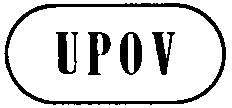 GTG/187/2 Rev.ORIGINAL: englischDATUM:  2014-04-09 + 2021-10-26INTERNATIONALER VERBAND ZUM SCHUTZ VON PFLANZENZÜCHTUNGENINTERNATIONALER VERBAND ZUM SCHUTZ VON PFLANZENZÜCHTUNGENINTERNATIONALER VERBAND ZUM SCHUTZ VON PFLANZENZÜCHTUNGENGenfGenfGenfPRUNUS-UNTERLAGENUPOV Code: PRUNUPrunus L.*Botanischer NameEnglischFranzösischDeutschSpanischPrunus L.Prunus RootstocksPorte-greffe de prunusPrunus-UnterlagenPortainjertos de prunusZweck dieser Richtlinien („Prüfungsrichtlinien“) ist es, die in der Allgemeinen Einführung (Dokument TG/1/3) und deren verbundenen TGP-Dokumenten enthaltenen Grundsätze in detaillierte praktische Anleitung für die harmonisierte Prüfung der Unterscheidbarkeit, der Homogenität und der Beständigkeit (DUS) umzusetzen und insbesondere geeignete Merkmale für die DUS-Prüfung und die Erstellung harmonisierter Sortenbeschreibungen auszuweisen.StufeNoteklein3mittel5groß7StufeNotesehr klein1sehr klein bis klein2klein3klein bis mittel4mittel5mittel bis groß6groß7groß bis sehr groß8sehr groß9EnglishfrançaisdeutschespañolExample Varieties
Exemples
Beispielssorten
Variedades ejemploNote/
Nota
(*)
(+)VGPlant: vigorPlante : vigueurPflanze: WuchsstärkePlanta:  vigorQN(a)weakfaiblegeringdébilEdabriz, Ferlenain, Pumiselekt 1mediummoyennemittelmedioBrokforest, GF 305, 
GM 61/1, Rubira, Ute 3strongfortestarkfuerteAlkavo, Hamyra, MF 12/15
(*)
(+)VGPlant: habitPlante : portPflanze: WuchsformPlanta:  porteQN(a)uprightdresséaufrechterguidoColt, Prudom 1spreadingétalébreitwüchsigabiertoGisela 5 3droopingretombanthängendcolgantePrunus besseyi 5

(+)VGPlant: branchingPlante : ramificationPflanze: VerzweigungPlanta:  ramificaciónQN(a)weakfaiblegeringdébilFerciana, MF 12/11mediummoyennemittelmediaPixy3strongfortestarkfuerteGisela 5, Myruni5

(+)VGOne-year-old shoot: thicknessRameau d’un an : épaisseurEinjähriger Trieb: DickeRama de un año:  grosorQN(a)thinfindünndelgadaEdabriz, Gisela 5, Hamyra1mediummoyenmittelmediaColt, GF 655-2, Pixy3thicképaisdickgruesaBrooks-60, MF 12/15

(+)VG/MSOne-year-old shoot: length of internode Rameau d’un an : longueur de l’entre-nœud Einjähriger Trieb: InternodienlängeRama de un año:  longitud del entrenudo QN(a)shortcourtkurzcortoPrudom, Pumiselekt, SL 641mediummoyenmittelmedioColt, VVA 13longlonglanglargoMF 12/15

(+)VGOne-year-old shoot: pubescenceRameau d’un an : pubescenceEinjähriger Trieb: BehaarungRama de un año:  pubescenciaQL(a)absent absentefehlendausente Pixy, Pumiselekt1presentprésentevorhandenpresenteSL 64, Ute, VVA 19

(+)VGOne-year-old shoot: number of lenticelsRameau d’un an : nombre de lenticellesEinjähriger Trieb: Anzahl LentizellenRama de un año:  número de lenticelasQN(a)fewpetitgering pequeñoColt, Fereley1mediummoyenmittelmedioGisela 4, Pixy2manygrandgroßgrandeSL 64, Ute3

(+)VGOne-year-old shoot: anthocyanin coloration of apexRameau d’un an : pigmentation anthocyanique du sommetEinjähriger Trieb: Anthocyanfärbung der SpitzeRama de un año:  pigmentación antociánica del ápiceQN(a)absent or very weakabsente ou très faiblefehlend oder sehr geringausente o muy débilMF 12/11weakfaiblegeringdébilFereley2mediummoyennemittelmediaPixy3strongfortestarkfuerteHamyra4very strongtrès fortesehr starkmuy fuerteCitation, Ferciana, 
Rubira5

(+)VGOne-year-old shoot: position of vegetative bud in relation to shootRameau d’un an : position du bourgeon végétatif par rapport au rameauEinjähriger Trieb: Stellung der vegetativen Knospe im Verhältnis zum TriebRama de un año:  posición de la yema vegetativa con relación a la ramaQN(a)adpressedappliquéeanliegendadpresaHamyra1slightly held outlégèrement divergenteleicht abstehendligeramente divergenteGisela 52markedly held outfortement divergentedeutlich abstehendfuertemente divergenteMF 12/13VGOne-year-old shoot:
size of vegetative budRameau d’un an : taille du bourgeon végétatifEinjähriger Trieb: Größe der vegetativen KnospeRama de un año:  tamaño de la yema vegetativaQN(a)smallpetitkleinpequeñaHamyra, SL 641mediummoyenmittelmediaMF 12/13largegrandgroßgrandePiku 15
(*)
(+)VGOne-year-old shoot: shape of apex of vegetative budRameau d’un an : forme du sommet du bourgeon végétatifEinjähriger Trieb: Form der Spitze der vegetativen KnospeRama de un año:  forma del ápice de la yema vegetativaPQ(a)acutepointuspitzagudoHamyra, Pixy1obtuseobtusstumpfobtusoGisela 52roundedarrondiabgerundetredondeadoMF 12/1, Pumiselekt3

(+)VGOne-year-old shoot: size of vegetative bud supportRameau d’un an : taille du support du bourgeon végétatifEinjähriger Trieb: Größe des Wulstes der vegetativen KnospeRama de un año:  tamaño del soporte de la yema vegetativaQN(a)smallpetitkleinpequeñoHamyra1mediummoyenmittelmedioMF 12/12largegrandgroßgrande3
(*)
(+)VGOne-year-old shoot: featheringRameau d’un an : anticipésEinjähriger Trieb: SeitentriebbildungRama de un año:  ramificación secundariaQNweakpeu nombreuxgeringdébilFelinem, Hamyra, 
Mayor, Pumiselekt1mediummoyennement nombreuxmittelmediaAdafuel, Ute3strongtrès nombreuxstarkfuerteGF 6775

(+)VGYoung shoot: anthocyanin coloration of young leafJeune rameau : pigmentation anthocyanique de la jeune feuilleJunger Trieb: Anthocyanfärbung des jungen BlattesRama joven:  pigmentación antociánica de la hoja jovenQN(c)absent or weakabsente ou faiblefehlend oder geringausente o débilEdabriz, Fereley1mediummoyennemittelmediaGF 655-2, Hamyra, 
MF 12/13strongfortestarkfuerteColt, Ute5
(*)VG/MSLeaf blade: lengthLimbe : longueurBlattspreite: LängeLimbo:  longitudQN(b)very shorttrès courtsehr kurzmuy cortoMyrobalan B1shortcourtkurzcortoEdabriz, Weito T6 3mediummoyenmittelmedioPiku 15longlonglanglargoMF 12/17very longtrès longsehr langmuy largoGF 6779VG/MSLeaf blade: widthLimbe : largeurBlattspreite: BreiteLimbo:  anchuraQN(b)very narrowtrès étroitsehr schmalmuy estrechoGF 6771narrowétroitschmalestrechoMyrobalan B3mediummoyenmittelmedioFereley, Weito T6 5broadlargebreitanchoBrooks-60, MF 12/17very broadtrès largesehr breitmuy anchoColt9

(+)VG/MSLeaf blade: ratio length/widthLimbe : rapport longueur/largeurBlattspreite: Verhältnis Länge/BreiteLimbo:  relación longitud/anchuraQN(b)very smalltrès petitsehr kleinmuy pequeñaGF 8-1, GM 61/1, Prudom1smallpetitkleinpequeñaGisela 53mediummoyenmittelmediaMF 12/1, Pixy5largegrandgroßgrandePiku 3, Pumiselekt7very largetrès grandsehr großmuy grandeGF 6779
(*)
(+)VGLeaf blade: shapeLimbe : formeBlattspreite: FormLimbo:  formaPQ(b)broad ovateovale largebreit eiförmigoval anchoEdabriz, Gisela 51medium ovateovale moyenmittel eiförmigoval medioGreenpac 2circular arrondikreisförmigcircular Adara, Hamyra, Prudom, SL 643medium elliptic elliptique moyen mittel elliptischelíptico medio Colt, Fereley, Pixy4narrow elliptic elliptique étroitschmal elliptischelíptico estrecho GF 677, Pumiselekt5obovateobovaleverkehrt eiförmigobovalWeiroot 1586

(+)VGLeaf blade: angle at apexLimbe : angle du sommetBlattspreite: Winkel an der SpitzeLimbo:  ángulo del ápiceQN(b)acutepointuspitzagudoGF 677, Pixy, Pumiselekt1right-angleddroitrechtwinklingrectoEdabriz2obtuseobtusstumpfobtusoColt, Fereley3
(*)
(+)VGLeaf blade: length of tipLimbe : longueur de la pointeBlattspreite: Länge der aufgesetzten SpitzeLimbo:  longitud de la puntaQN(b)shortcourtekurzcortaFereley 1mediummoyennemittelmediaGM 61/13longlonguelanglargaColt, Ferlenain5
(*)
(+)VGLeaf blade: shape of baseLimbe : forme de la baseBlattspreite: Form der BasisLimbo:  forma de la basePQ(b)acutepointuespitzagudaColt, Hamyra, Pumiselekt1obtuseobtusestumpfobtusaMF 12/1, Ferlenain2truncatetronquéegeradetruncadaGF 655-2, SL 643
(*)VGLeaf blade: color of upper sideLimbe : couleur de la face supérieureBlattspreite: Farbe der OberseiteLimbo:  color del hazPQ(b)medium greenvert moyenmittelgrünverde medioGisela 5, Hamyra, Pixy, Pumiselekt1dark greenvert foncédunkelgrünverde oscuroColt2redrougerotrojoCitation 3reddish brownbrun rougeâtrerötlichbraunmarrón rojizoRubira 4VGLeaf blade: glossiness of upper side Limbe : brillance de la face supérieureBlattspreite: Glanz der OberseiteLimbo:  brillo del haz QN(b)absent or weakabsente ou faiblefehlend oder geringausente o débilHamyra, Weito T 6 1mediummoyennemittelmedioFereley, Gisela 52strongfortestarkfuerteColt, Ute3VGLeaf blade: pubescence of lower side at distal partLimbe : pubescence de la face inférieure dans la partie distaleBlattspreite: Behaarung der Unterseite am distalen TeilLimbo:  pubescencia del envés en la parte distalQN(b)absent or weakabsente ou faiblefehlend oder geringausente o débilHamyra1mediummoyennemittelmediaPixy2strongfortestarkfuerteWeito T 6 3
(*)
(+)VGLeaf blade: incisions of marginLimbe : incisions du bordBlattspreite: RandeinschnitteLimbo:  incisiones del margenQL(b)crenatecréneléesgekerbtcrenadasPixy1crenate and serratecrénelées et denteléesgekerbt und gesägtcrenadas y serradasAdesoto, GF 18692serratedenteléesgesägtserradasGisela 5, Hamyra, VVA 1, Wangenheim3VGLeaf blade: depth of incisions of marginLimbe : profondeur des incisions du bordBlattspreite: Tiefe der RandeinschnitteLimbo:  profundidad de las incisiones del bordeQN(b)very shallowtrès peu profondessehr flachmuy poco profundas1shallowpeu profondesflachpoco profundasEdabriz, Pumiselekt2mediummoyennesmittelmediasPiku 33deepprofondestiefprofundasColt4
(*)VG/MSPetiole: lengthPétiole : longueurBlattstiel: LängePecíolo:  longitudQN(b)shortcourtkurzcortoPiku 33mediummoyenmittelmedioPixy5longlonglanglargo7VGPetiole: pubescence on upper sidePétiole : pubescence sur la face supérieureBlattstiel: Behaarung der OberseitePecíolo:  pubescencia en la parte superiorQN(b)absent or very sparseabsente ou très éparsefehlend oder sehr lockerausente o muy escasaColt, Hamyra, Pumiselekt1sparse éparse lockerescasa Hamyra2densedensedichtdensaUte, Weito T 6 3

(+)VGPetiole: depth of groovePétiole : profondeur du sillonBlattstiel: Tiefe der RinnePecíolo:  profundidad de la acanaladuraQN(b)shallowpeu profondflachpoco profundaGF 8-1, MF 12/11mediummoyenmittelmediaGisela 5, Prudom2deepprofondtiefprofundaMyrobalan B3VG/MSLeaf blade: length relative to petiole lengthLimbe : longueur par rapport à la longueur du pétioleBlattspreite: Länge im Verhältnis zur Länge des BlattstielsLimbo:  longitud con relación a la longitud del pecíoloQN(b)shortcourtkurzcortoHamyra, Piku 1, Pumiselekt1mediummoyenmittelmedioColt3longlonglanglargoFereley, GF 677, 
Weito T 65VG/MSLeaf: length of stipuleFeuille : longueur du stipuleBlatt: Länge des NebenblattsHoja:  longitud de la estípulaQN(b)very shorttrès courtesehr kurzmuy cortaWeito T 61mediummoyennemittelmediaGisela 5, Pixy3very longtrès longuesehr langmuy largaMF 12/15
(*)VGLeaf: presence of nectariesFeuille : présence de nectairesBlatt: Vorhandensein von NektarienHoja:  presencia de nectariosQL(b)absentnullefehlendausentesFerlenain1presentprésentesvorhandenpresentesGF 677, Pixy, St. Julien A, Weito T 69VGLeaf: predominant number of nectariesFeuille : nombre le plus fréquent de nectaires Blatt: vorwiegende Anzahl NektarienHoja:  número predominante de nectariosQN(b)oneuneinsunoHamyra, Weiroot 1581twodeuxzweidosGisela 5, Pixy2more than twoplus de deuxmehr als zweimás de dosWeito T 63VGLeaf: position of nectariesFeuille : position des nectairesBlatt: Stellung der NektarienHoja:  posición de los nectariosQN(b)predominantly on base of bladeessentiellement à la base du limbe vorwiegend an der Basis der Spreitepredominantemente en la base del limboGisela 51equally distributed on base of blade and petioleautant à la base du limbe que sur le pétiole gleichermaßen verteilt an der Basis der Spreite und am Blattstieldistribuidos por igual en la base del limbo y en el pecíoloColt, GF 655-2, Prudom2predominantly on petioleessentiellement sur le pétiole vorwiegend am Blattstielpredominantemente en el pecíoloMF 12/13
(*)VGNectary: colorNectaire : couleurNektarie: FarbeNectario:  colorPQ(b)greenvertgrünverdePixy1yellowjaunegelbamarilloWeito T 62redrougerotrojoGF 8-1, Weiroot 1583violetvioletviolettvioletaColt4
(*)VGNectary: shapeNectaire : formeNektarie: FormNectario:  formaQL(b)circulararrondikreisförmigcircularGF 655-2, Gisela 5, 
Prudom1reniformréniformenierenförmigreniformeColt, Pumiselekt2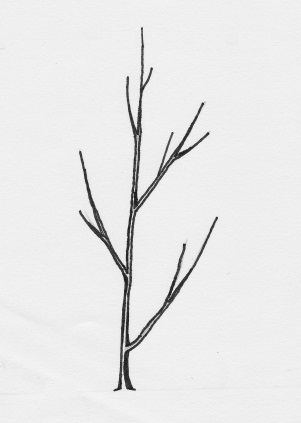 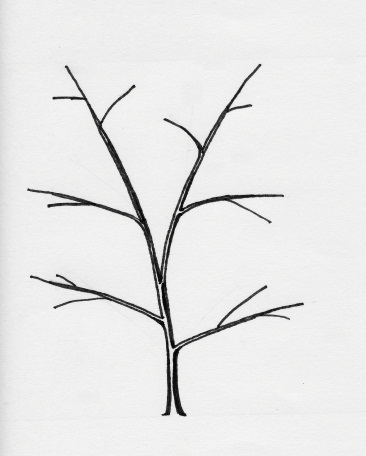 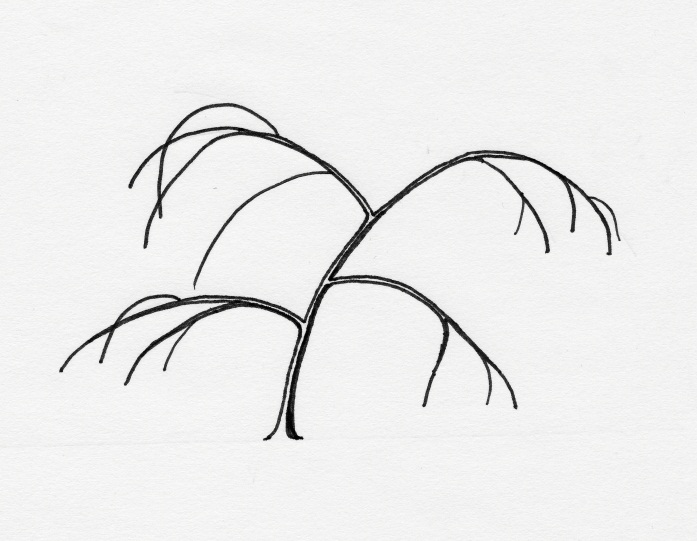 135aufrechtbreitwüchsighängend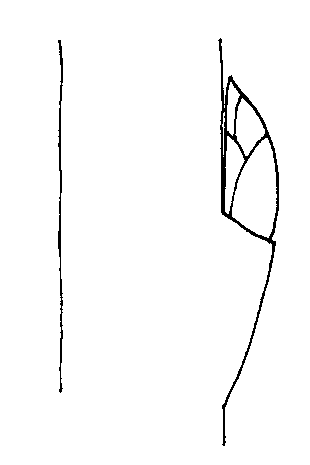 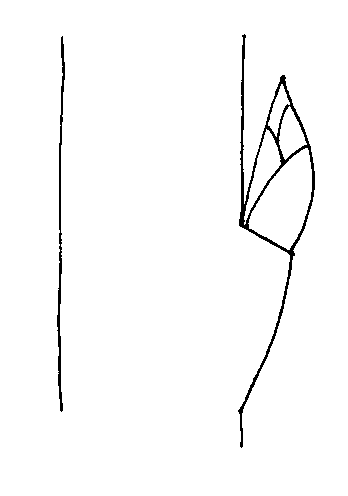 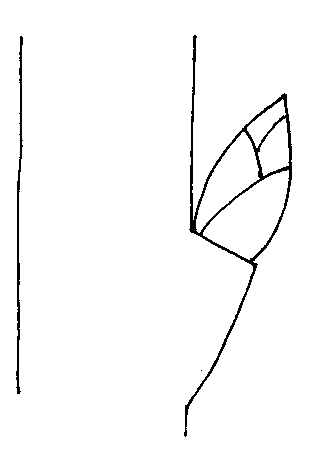 123anliegendleicht abstehenddeutlich abstehend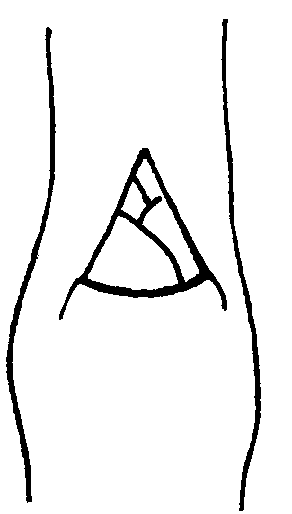 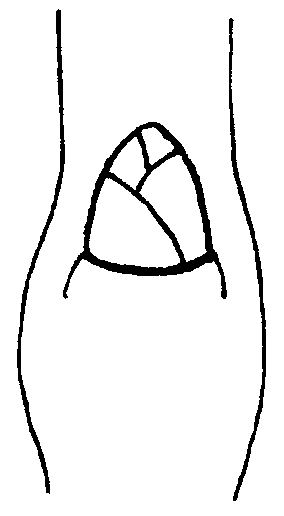 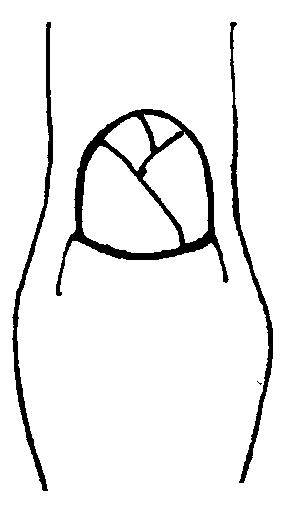 123spitzstumpfabgerundet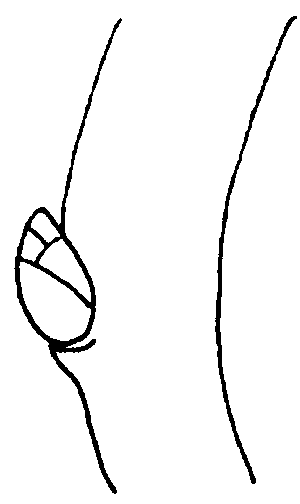 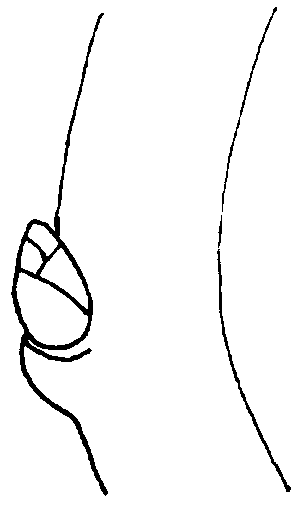 123kleinmittelgroß  breitester Teil    breitester Teil    breitester Teil  unter der Mittein der Mitteüber der Mittebreit (klein)		Breite (Verhältnis  Länge/Breite)		 schmal (groß)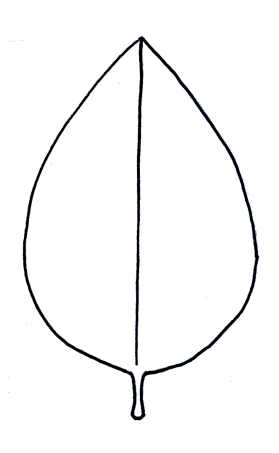 2mittel eiförmig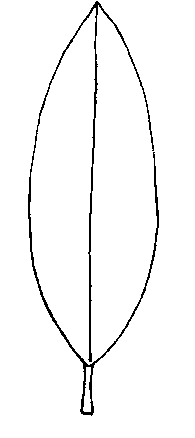 5schmal elliptischbreit (klein)		Breite (Verhältnis  Länge/Breite)		 schmal (groß)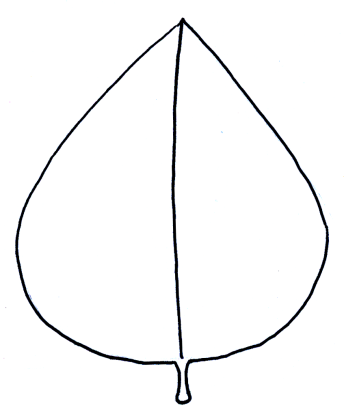 1breit eiförmig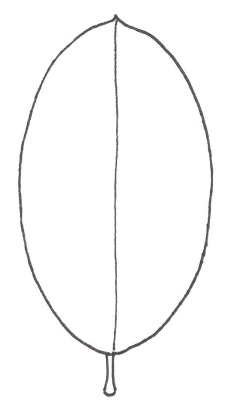 4mittel elliptisch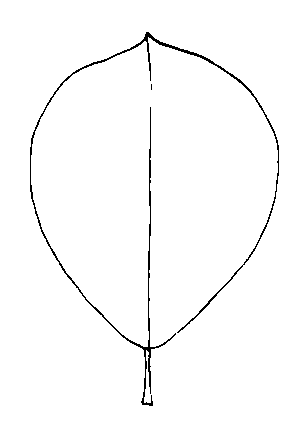 6verkehrt eiförmigbreit (klein)		Breite (Verhältnis  Länge/Breite)		 schmal (groß)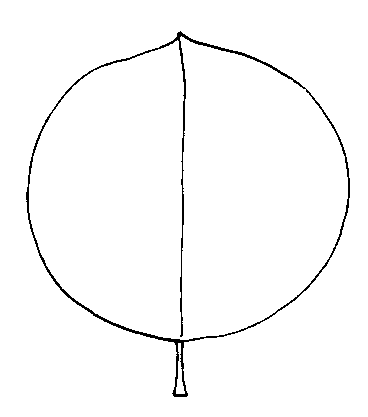 3kreisförmig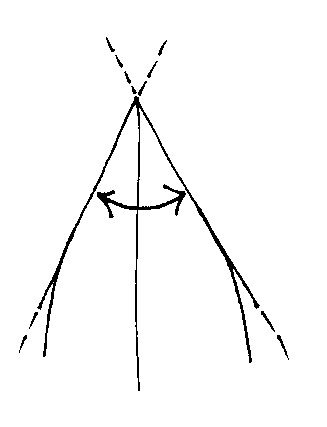 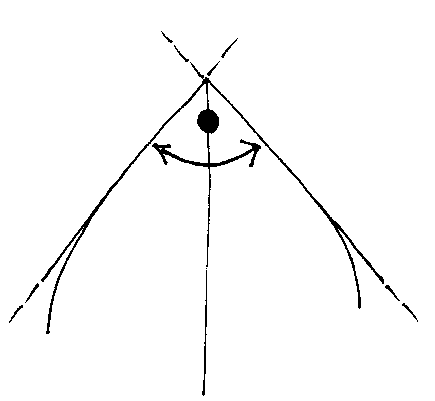 123spitzrechtwinkligstumpf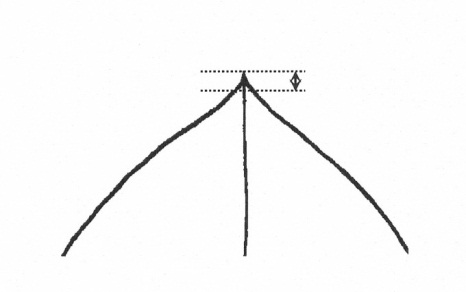 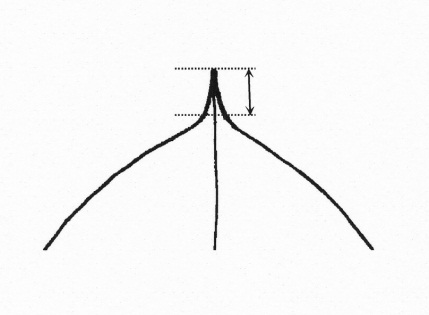 135kurzmittellang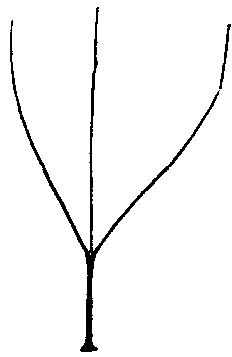 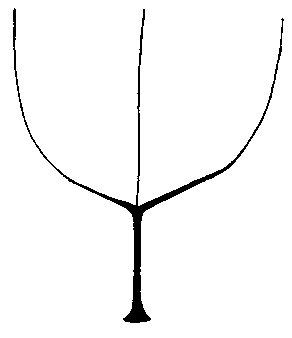 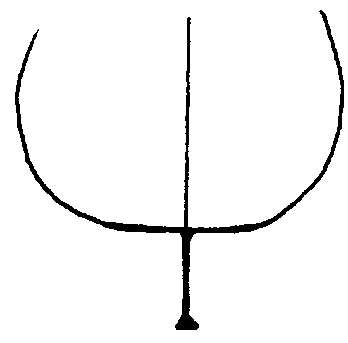 123spitzstumpfgerade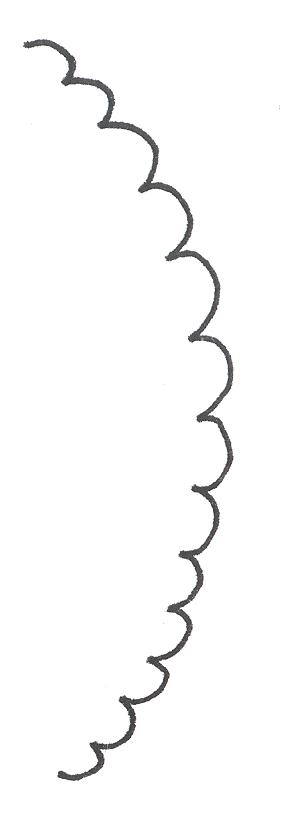 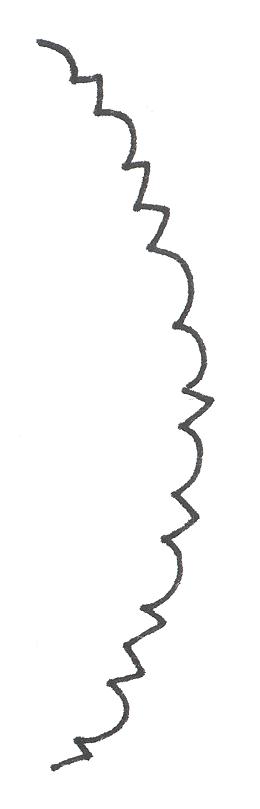 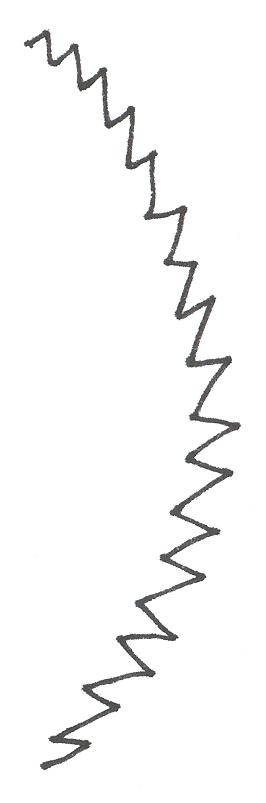 123gekerbtgekerbt und gesägtgesägt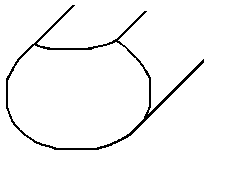 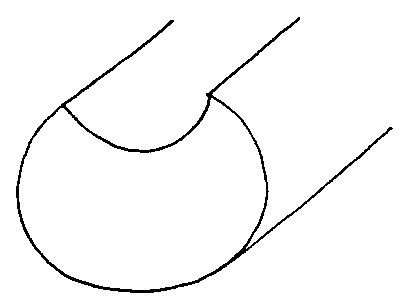 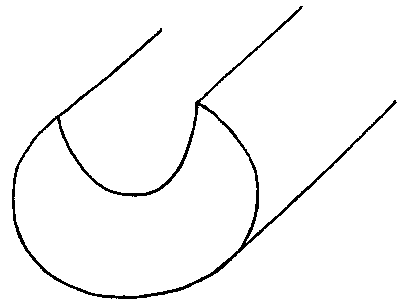 123flachmitteltiefBeispielssorteVerwen-dung *ArtenAdafuelPLPrunus dulcis (Mill.) D.A. Webb  x  P. persica (L.) Batsch.AdaraPLPrunus cerasifera Ehrh., open pollinatedAdesotoPLPrunus domestica L. ssp. insititia (L.) SchneidAlkavoC(syn. Altenweddinger Kaukasische Vogelkirsche)  Prunus avium (L.) L. BrokforestC(syn. M x M14) Prunus mahaleb L.  x  P. avium (L.) L.Brooks-60C(syn. Broksec, M x M60) Prunus mahaleb L.  x  P. avium (L.) L.CitationAP, PEPrunus domestica L.  x  P. persica (L.) Batsch.ColtCPrunus avium (L.) L.  x  P. pseudocerasus Lindl.EdabrizCPrunus cerasus L.FelinemPLPrunus persica (L.) Batsch.  x P. dulcis (Mill.) D.A. WebbFercianaPL(Prunus cerasifera Ehrh.  x  P. salicina Lindl.)  x  (P. domestica L.  x  P. persica (L.) Batsch.)FereleyPL(Prunus salicina Lindl.  x  P. cerasifera Ehrh.)  x  P. spinosa L.FerlenainPLPrunus besseyi L.H. Bailey  x  P. cerasifera Ehrh.GF 8-1PLPrunus marianna ined.GF 305PEPrunus persica (L.) Batsch.GF 655-2PLPrunus domestica L. ssp. insititia (L.) Schneid.GF 677PLPrunus persica (L.) Batsch.  x P. dulcis (Mill.) D.A. WebbGF 1869PLPrunus domestica (L.)  x  P. persica (L.) Batsch.Gisela 4C(syn. 473/10)  Prunus avium (L.) L.  x  P. fruticosa Pall.Gisela 5C(syn. 148/2)  Prunus cerasus L.  x  P. canescens BoisGM 61/1CPrunus dawyckensis SealyGreenpacAL, PE[Prunus persica (L.) Batsch  x  P. davidiana (L.) Batsch.]  x  [P. dulcis (Mill.) D.A.Webb  x  P. persica]HamyraPLPrunus cerasifera Ehrh.MayorPE, PLPrunus persica (L.) Batsch.  x  P. dulcis (Mill.) D.A. WebbMF 12/1CPrunus avium (L.) L.Myrobalan BPLPrunus cerasifera Ehrh.MyruniPLPrunus cerasifera Ehrh.Piku 1C(syn. Pi-Ku 4,20)  Prunus avium (L.) L.  x  (P. canescens Bois  x  P. tomentosa Thunb. ex Murr.)Piku 3C(syn. Pi-Ku 4,83)  Prunus. pseudocerasus Lindl.  x  (P. canescens Bois  x  P. incisa Thunb. ex Murr.)PixyPLPrunus domestica L. ssp. insititia (L.) Schneid.PrudomPLPrunus domestica L. ssp. domesticaPrunus besseyiPLPrunus besseyi L.H. Bailey  PumiselektAP, PEPrunus pumila L.RubiraPEPrunus persica (L.) Batsch.SL 64C(syn. ‘Saint Lucie 64’)  Prunus mahaleb L.St. Julien APLPrunus domestica L. ssp. insititia (L.) Schneid.UtePLPrunus domestica L. ssp. domesticaVVA 1PLPrunus cerasifera Ehrh. x P. tomentosa Thunb.WangenheimPLPrunus domestica L. ssp. domesticaWeiroot 158CPrunus cerasus L.Weito T 6C, PLPrunus tomentosa Thunb. ex Murr.TECHNISCHER FRAGEBOGENTECHNISCHER FRAGEBOGENTECHNISCHER FRAGEBOGENTECHNISCHER FRAGEBOGENSeite {x} von {y}Seite {x} von {y}Seite {x} von {y}Referenznummer:Referenznummer:Referenznummer:Referenznummer:Referenznummer:Antragsdatum:Antragsdatum:Antragsdatum:Antragsdatum:Antragsdatum:(nicht vom Anmelder auszufüllen)(nicht vom Anmelder auszufüllen)(nicht vom Anmelder auszufüllen)(nicht vom Anmelder auszufüllen)(nicht vom Anmelder auszufüllen)TECHNISCHER FRAGEBOGENin Verbindung mit der Anmeldung zum Sortenschutz auszufüllenTECHNISCHER FRAGEBOGENin Verbindung mit der Anmeldung zum Sortenschutz auszufüllenTECHNISCHER FRAGEBOGENin Verbindung mit der Anmeldung zum Sortenschutz auszufüllenTECHNISCHER FRAGEBOGENin Verbindung mit der Anmeldung zum Sortenschutz auszufüllenTECHNISCHER FRAGEBOGENin Verbindung mit der Anmeldung zum Sortenschutz auszufüllenTECHNISCHER FRAGEBOGENin Verbindung mit der Anmeldung zum Sortenschutz auszufüllenTECHNISCHER FRAGEBOGENin Verbindung mit der Anmeldung zum Sortenschutz auszufüllenTECHNISCHER FRAGEBOGENin Verbindung mit der Anmeldung zum Sortenschutz auszufüllenTECHNISCHER FRAGEBOGENin Verbindung mit der Anmeldung zum Sortenschutz auszufüllenTECHNISCHER FRAGEBOGENin Verbindung mit der Anmeldung zum Sortenschutz auszufüllenTECHNISCHER FRAGEBOGENin Verbindung mit der Anmeldung zum Sortenschutz auszufüllenTECHNISCHER FRAGEBOGENin Verbindung mit der Anmeldung zum Sortenschutz auszufüllen1.	Gegenstand des Technischen Fragebogens1.	Gegenstand des Technischen Fragebogens1.	Gegenstand des Technischen Fragebogens1.	Gegenstand des Technischen Fragebogens1.	Gegenstand des Technischen Fragebogens1.	Gegenstand des Technischen Fragebogens1.	Gegenstand des Technischen Fragebogens1.	Gegenstand des Technischen Fragebogens1.	Gegenstand des Technischen Fragebogens1.	Gegenstand des Technischen Fragebogens1.	Gegenstand des Technischen Fragebogens1.	Gegenstand des Technischen Fragebogens1.1	Botanischer Name1.1	Botanischer Name1.1	Botanischer NamePrunus L.Prunus L.Prunus L.Prunus L.Prunus L.Prunus L.1.2	Landesüblicher Name1.2	Landesüblicher Name1.2	Landesüblicher NamePrunus rootstockPrunus rootstockPrunus rootstockPrunus rootstockPrunus rootstockPrunus rootstock	1.3	Arten	1.3	Arten	1.3	Arten	1.3.1	1.3.2	1.3.3	1.3.4	1.3.5	1.3.6	1.3.7	1.3.8	1.3.9	1.3.10	1.3.11	1.3.1	1.3.2	1.3.3	1.3.4	1.3.5	1.3.6	1.3.7	1.3.8	1.3.9	1.3.10	1.3.11	1.3.1	1.3.2	1.3.3	1.3.4	1.3.5	1.3.6	1.3.7	1.3.8	1.3.9	1.3.10	1.3.11P. armeniaca L.	[   ]P. avium (L.) L.	[   ]P. cerasifera Ehrh.	[   ]P. cerasus L.	 [   ]P. domestica L.	 [   ]P. dulcis (Mill.) D.A. Webb  (P. amygdalus Batsch) 	 [   ]P. mahaleb L. 	 [   ]P. persica (L.) Batsch	 [   ]P. salicina Lindl.	 [   ]andere Arten (bitte angeben)	 [   ]Arthybride (bitte angeben) 	 [   ]P. armeniaca L.	[   ]P. avium (L.) L.	[   ]P. cerasifera Ehrh.	[   ]P. cerasus L.	 [   ]P. domestica L.	 [   ]P. dulcis (Mill.) D.A. Webb  (P. amygdalus Batsch) 	 [   ]P. mahaleb L. 	 [   ]P. persica (L.) Batsch	 [   ]P. salicina Lindl.	 [   ]andere Arten (bitte angeben)	 [   ]Arthybride (bitte angeben) 	 [   ]P. armeniaca L.	[   ]P. avium (L.) L.	[   ]P. cerasifera Ehrh.	[   ]P. cerasus L.	 [   ]P. domestica L.	 [   ]P. dulcis (Mill.) D.A. Webb  (P. amygdalus Batsch) 	 [   ]P. mahaleb L. 	 [   ]P. persica (L.) Batsch	 [   ]P. salicina Lindl.	 [   ]andere Arten (bitte angeben)	 [   ]Arthybride (bitte angeben) 	 [   ]P. armeniaca L.	[   ]P. avium (L.) L.	[   ]P. cerasifera Ehrh.	[   ]P. cerasus L.	 [   ]P. domestica L.	 [   ]P. dulcis (Mill.) D.A. Webb  (P. amygdalus Batsch) 	 [   ]P. mahaleb L. 	 [   ]P. persica (L.) Batsch	 [   ]P. salicina Lindl.	 [   ]andere Arten (bitte angeben)	 [   ]Arthybride (bitte angeben) 	 [   ]P. armeniaca L.	[   ]P. avium (L.) L.	[   ]P. cerasifera Ehrh.	[   ]P. cerasus L.	 [   ]P. domestica L.	 [   ]P. dulcis (Mill.) D.A. Webb  (P. amygdalus Batsch) 	 [   ]P. mahaleb L. 	 [   ]P. persica (L.) Batsch	 [   ]P. salicina Lindl.	 [   ]andere Arten (bitte angeben)	 [   ]Arthybride (bitte angeben) 	 [   ]P. armeniaca L.	[   ]P. avium (L.) L.	[   ]P. cerasifera Ehrh.	[   ]P. cerasus L.	 [   ]P. domestica L.	 [   ]P. dulcis (Mill.) D.A. Webb  (P. amygdalus Batsch) 	 [   ]P. mahaleb L. 	 [   ]P. persica (L.) Batsch	 [   ]P. salicina Lindl.	 [   ]andere Arten (bitte angeben)	 [   ]Arthybride (bitte angeben) 	 [   ]P. armeniaca L.	[   ]P. avium (L.) L.	[   ]P. cerasifera Ehrh.	[   ]P. cerasus L.	 [   ]P. domestica L.	 [   ]P. dulcis (Mill.) D.A. Webb  (P. amygdalus Batsch) 	 [   ]P. mahaleb L. 	 [   ]P. persica (L.) Batsch	 [   ]P. salicina Lindl.	 [   ]andere Arten (bitte angeben)	 [   ]Arthybride (bitte angeben) 	 [   ]P. armeniaca L.	[   ]P. avium (L.) L.	[   ]P. cerasifera Ehrh.	[   ]P. cerasus L.	 [   ]P. domestica L.	 [   ]P. dulcis (Mill.) D.A. Webb  (P. amygdalus Batsch) 	 [   ]P. mahaleb L. 	 [   ]P. persica (L.) Batsch	 [   ]P. salicina Lindl.	 [   ]andere Arten (bitte angeben)	 [   ]Arthybride (bitte angeben) 	 [   ]2.	Anmelder2.	Anmelder2.	Anmelder2.	Anmelder2.	Anmelder2.	Anmelder2.	Anmelder2.	Anmelder2.	Anmelder2.	Anmelder2.	Anmelder2.	AnmelderNameNameNameAnschriftAnschriftAnschriftTelefonnummerTelefonnummerTelefonnummerFaxnummerFaxnummerFaxnummerE-Mail-AdresseE-Mail-AdresseE-Mail-AdresseZüchter (wenn vom AnmelderZüchter (wenn vom AnmelderZüchter (wenn vom AnmelderZüchter (wenn vom AnmelderZüchter (wenn vom AnmelderZüchter (wenn vom AnmelderZüchter (wenn vom AnmelderZüchter (wenn vom AnmelderZüchter (wenn vom Anmelderverschieden)verschieden)verschieden)3.	Vorgeschlagene Sortenbezeichnung und Anmeldebezeichnung3.	Vorgeschlagene Sortenbezeichnung und Anmeldebezeichnung3.	Vorgeschlagene Sortenbezeichnung und Anmeldebezeichnung3.	Vorgeschlagene Sortenbezeichnung und Anmeldebezeichnung3.	Vorgeschlagene Sortenbezeichnung und Anmeldebezeichnung3.	Vorgeschlagene Sortenbezeichnung und Anmeldebezeichnung3.	Vorgeschlagene Sortenbezeichnung und Anmeldebezeichnung3.	Vorgeschlagene Sortenbezeichnung und Anmeldebezeichnung3.	Vorgeschlagene Sortenbezeichnung und Anmeldebezeichnung3.	Vorgeschlagene Sortenbezeichnung und Anmeldebezeichnung3.	Vorgeschlagene Sortenbezeichnung und Anmeldebezeichnung3.	Vorgeschlagene Sortenbezeichnung und AnmeldebezeichnungVorgeschlagene Sorten-Vorgeschlagene Sorten-Vorgeschlagene Sorten-	bezeichnung (falls vorhanden)	bezeichnung (falls vorhanden)	bezeichnung (falls vorhanden)AnmeldebezeichnungAnmeldebezeichnungAnmeldebezeichnung#4.	 Informationen über Züchtungsschema und Vermehrung der Sorte	4.1 	ZüchtungsschemaSorte aus:4.1.1	Kreuzunga)	kontrollierte Kreuzung	[    ]	(Elternsorten angeben)(…………………..……………..…)	x	(……………..…………………..…)weiblicher Elternteil		männlicher Elternteilb)	teilweise bekannte Kreuzung	[    ]	(die bekannte(n) Elternsorte(n) angeben)(…………………..……………..…)	x	(……………..…………………..…)weiblicher Elternteil		männlicher Elternteilc)	unbekannte Kreuzung	[    ]4.1.2	Mutation	[    ](Ausgangssorte angeben)	4.1.3	Entdeckung und Entwicklung	[    ](angeben, wo und wann sie entdeckt und wie sie entwickelt wurde)4.1.4	Sonstige	[    ](Einzelheiten angeben)#4.	 Informationen über Züchtungsschema und Vermehrung der Sorte	4.1 	ZüchtungsschemaSorte aus:4.1.1	Kreuzunga)	kontrollierte Kreuzung	[    ]	(Elternsorten angeben)(…………………..……………..…)	x	(……………..…………………..…)weiblicher Elternteil		männlicher Elternteilb)	teilweise bekannte Kreuzung	[    ]	(die bekannte(n) Elternsorte(n) angeben)(…………………..……………..…)	x	(……………..…………………..…)weiblicher Elternteil		männlicher Elternteilc)	unbekannte Kreuzung	[    ]4.1.2	Mutation	[    ](Ausgangssorte angeben)	4.1.3	Entdeckung und Entwicklung	[    ](angeben, wo und wann sie entdeckt und wie sie entwickelt wurde)4.1.4	Sonstige	[    ](Einzelheiten angeben)#4.	 Informationen über Züchtungsschema und Vermehrung der Sorte	4.1 	ZüchtungsschemaSorte aus:4.1.1	Kreuzunga)	kontrollierte Kreuzung	[    ]	(Elternsorten angeben)(…………………..……………..…)	x	(……………..…………………..…)weiblicher Elternteil		männlicher Elternteilb)	teilweise bekannte Kreuzung	[    ]	(die bekannte(n) Elternsorte(n) angeben)(…………………..……………..…)	x	(……………..…………………..…)weiblicher Elternteil		männlicher Elternteilc)	unbekannte Kreuzung	[    ]4.1.2	Mutation	[    ](Ausgangssorte angeben)	4.1.3	Entdeckung und Entwicklung	[    ](angeben, wo und wann sie entdeckt und wie sie entwickelt wurde)4.1.4	Sonstige	[    ](Einzelheiten angeben)#4.	 Informationen über Züchtungsschema und Vermehrung der Sorte	4.1 	ZüchtungsschemaSorte aus:4.1.1	Kreuzunga)	kontrollierte Kreuzung	[    ]	(Elternsorten angeben)(…………………..……………..…)	x	(……………..…………………..…)weiblicher Elternteil		männlicher Elternteilb)	teilweise bekannte Kreuzung	[    ]	(die bekannte(n) Elternsorte(n) angeben)(…………………..……………..…)	x	(……………..…………………..…)weiblicher Elternteil		männlicher Elternteilc)	unbekannte Kreuzung	[    ]4.1.2	Mutation	[    ](Ausgangssorte angeben)	4.1.3	Entdeckung und Entwicklung	[    ](angeben, wo und wann sie entdeckt und wie sie entwickelt wurde)4.1.4	Sonstige	[    ](Einzelheiten angeben)#4.	 Informationen über Züchtungsschema und Vermehrung der Sorte	4.1 	ZüchtungsschemaSorte aus:4.1.1	Kreuzunga)	kontrollierte Kreuzung	[    ]	(Elternsorten angeben)(…………………..……………..…)	x	(……………..…………………..…)weiblicher Elternteil		männlicher Elternteilb)	teilweise bekannte Kreuzung	[    ]	(die bekannte(n) Elternsorte(n) angeben)(…………………..……………..…)	x	(……………..…………………..…)weiblicher Elternteil		männlicher Elternteilc)	unbekannte Kreuzung	[    ]4.1.2	Mutation	[    ](Ausgangssorte angeben)	4.1.3	Entdeckung und Entwicklung	[    ](angeben, wo und wann sie entdeckt und wie sie entwickelt wurde)4.1.4	Sonstige	[    ](Einzelheiten angeben)#4.	 Informationen über Züchtungsschema und Vermehrung der Sorte	4.1 	ZüchtungsschemaSorte aus:4.1.1	Kreuzunga)	kontrollierte Kreuzung	[    ]	(Elternsorten angeben)(…………………..……………..…)	x	(……………..…………………..…)weiblicher Elternteil		männlicher Elternteilb)	teilweise bekannte Kreuzung	[    ]	(die bekannte(n) Elternsorte(n) angeben)(…………………..……………..…)	x	(……………..…………………..…)weiblicher Elternteil		männlicher Elternteilc)	unbekannte Kreuzung	[    ]4.1.2	Mutation	[    ](Ausgangssorte angeben)	4.1.3	Entdeckung und Entwicklung	[    ](angeben, wo und wann sie entdeckt und wie sie entwickelt wurde)4.1.4	Sonstige	[    ](Einzelheiten angeben)#4.	 Informationen über Züchtungsschema und Vermehrung der Sorte	4.1 	ZüchtungsschemaSorte aus:4.1.1	Kreuzunga)	kontrollierte Kreuzung	[    ]	(Elternsorten angeben)(…………………..……………..…)	x	(……………..…………………..…)weiblicher Elternteil		männlicher Elternteilb)	teilweise bekannte Kreuzung	[    ]	(die bekannte(n) Elternsorte(n) angeben)(…………………..……………..…)	x	(……………..…………………..…)weiblicher Elternteil		männlicher Elternteilc)	unbekannte Kreuzung	[    ]4.1.2	Mutation	[    ](Ausgangssorte angeben)	4.1.3	Entdeckung und Entwicklung	[    ](angeben, wo und wann sie entdeckt und wie sie entwickelt wurde)4.1.4	Sonstige	[    ](Einzelheiten angeben)#4.	 Informationen über Züchtungsschema und Vermehrung der Sorte	4.1 	ZüchtungsschemaSorte aus:4.1.1	Kreuzunga)	kontrollierte Kreuzung	[    ]	(Elternsorten angeben)(…………………..……………..…)	x	(……………..…………………..…)weiblicher Elternteil		männlicher Elternteilb)	teilweise bekannte Kreuzung	[    ]	(die bekannte(n) Elternsorte(n) angeben)(…………………..……………..…)	x	(……………..…………………..…)weiblicher Elternteil		männlicher Elternteilc)	unbekannte Kreuzung	[    ]4.1.2	Mutation	[    ](Ausgangssorte angeben)	4.1.3	Entdeckung und Entwicklung	[    ](angeben, wo und wann sie entdeckt und wie sie entwickelt wurde)4.1.4	Sonstige	[    ](Einzelheiten angeben)#4.	 Informationen über Züchtungsschema und Vermehrung der Sorte	4.1 	ZüchtungsschemaSorte aus:4.1.1	Kreuzunga)	kontrollierte Kreuzung	[    ]	(Elternsorten angeben)(…………………..……………..…)	x	(……………..…………………..…)weiblicher Elternteil		männlicher Elternteilb)	teilweise bekannte Kreuzung	[    ]	(die bekannte(n) Elternsorte(n) angeben)(…………………..……………..…)	x	(……………..…………………..…)weiblicher Elternteil		männlicher Elternteilc)	unbekannte Kreuzung	[    ]4.1.2	Mutation	[    ](Ausgangssorte angeben)	4.1.3	Entdeckung und Entwicklung	[    ](angeben, wo und wann sie entdeckt und wie sie entwickelt wurde)4.1.4	Sonstige	[    ](Einzelheiten angeben)#4.	 Informationen über Züchtungsschema und Vermehrung der Sorte	4.1 	ZüchtungsschemaSorte aus:4.1.1	Kreuzunga)	kontrollierte Kreuzung	[    ]	(Elternsorten angeben)(…………………..……………..…)	x	(……………..…………………..…)weiblicher Elternteil		männlicher Elternteilb)	teilweise bekannte Kreuzung	[    ]	(die bekannte(n) Elternsorte(n) angeben)(…………………..……………..…)	x	(……………..…………………..…)weiblicher Elternteil		männlicher Elternteilc)	unbekannte Kreuzung	[    ]4.1.2	Mutation	[    ](Ausgangssorte angeben)	4.1.3	Entdeckung und Entwicklung	[    ](angeben, wo und wann sie entdeckt und wie sie entwickelt wurde)4.1.4	Sonstige	[    ](Einzelheiten angeben)#4.	 Informationen über Züchtungsschema und Vermehrung der Sorte	4.1 	ZüchtungsschemaSorte aus:4.1.1	Kreuzunga)	kontrollierte Kreuzung	[    ]	(Elternsorten angeben)(…………………..……………..…)	x	(……………..…………………..…)weiblicher Elternteil		männlicher Elternteilb)	teilweise bekannte Kreuzung	[    ]	(die bekannte(n) Elternsorte(n) angeben)(…………………..……………..…)	x	(……………..…………………..…)weiblicher Elternteil		männlicher Elternteilc)	unbekannte Kreuzung	[    ]4.1.2	Mutation	[    ](Ausgangssorte angeben)	4.1.3	Entdeckung und Entwicklung	[    ](angeben, wo und wann sie entdeckt und wie sie entwickelt wurde)4.1.4	Sonstige	[    ](Einzelheiten angeben)#4.	 Informationen über Züchtungsschema und Vermehrung der Sorte	4.1 	ZüchtungsschemaSorte aus:4.1.1	Kreuzunga)	kontrollierte Kreuzung	[    ]	(Elternsorten angeben)(…………………..……………..…)	x	(……………..…………………..…)weiblicher Elternteil		männlicher Elternteilb)	teilweise bekannte Kreuzung	[    ]	(die bekannte(n) Elternsorte(n) angeben)(…………………..……………..…)	x	(……………..…………………..…)weiblicher Elternteil		männlicher Elternteilc)	unbekannte Kreuzung	[    ]4.1.2	Mutation	[    ](Ausgangssorte angeben)	4.1.3	Entdeckung und Entwicklung	[    ](angeben, wo und wann sie entdeckt und wie sie entwickelt wurde)4.1.4	Sonstige	[    ](Einzelheiten angeben)	4.2	Methode zur Vermehrung der Sorte4.2.1	Vegetative Vermehrunga)	Stecklinge	[   ]b)	In-vitro-Vermehrung		[   ]c)	Sonstige (Methode angeben)	[   ]4.2.2	Samen	[   ]4.2.3	Sonstige	[   ]	(Einzelheiten angeben)	4.2	Methode zur Vermehrung der Sorte4.2.1	Vegetative Vermehrunga)	Stecklinge	[   ]b)	In-vitro-Vermehrung		[   ]c)	Sonstige (Methode angeben)	[   ]4.2.2	Samen	[   ]4.2.3	Sonstige	[   ]	(Einzelheiten angeben)	4.2	Methode zur Vermehrung der Sorte4.2.1	Vegetative Vermehrunga)	Stecklinge	[   ]b)	In-vitro-Vermehrung		[   ]c)	Sonstige (Methode angeben)	[   ]4.2.2	Samen	[   ]4.2.3	Sonstige	[   ]	(Einzelheiten angeben)	4.2	Methode zur Vermehrung der Sorte4.2.1	Vegetative Vermehrunga)	Stecklinge	[   ]b)	In-vitro-Vermehrung		[   ]c)	Sonstige (Methode angeben)	[   ]4.2.2	Samen	[   ]4.2.3	Sonstige	[   ]	(Einzelheiten angeben)	4.2	Methode zur Vermehrung der Sorte4.2.1	Vegetative Vermehrunga)	Stecklinge	[   ]b)	In-vitro-Vermehrung		[   ]c)	Sonstige (Methode angeben)	[   ]4.2.2	Samen	[   ]4.2.3	Sonstige	[   ]	(Einzelheiten angeben)	4.2	Methode zur Vermehrung der Sorte4.2.1	Vegetative Vermehrunga)	Stecklinge	[   ]b)	In-vitro-Vermehrung		[   ]c)	Sonstige (Methode angeben)	[   ]4.2.2	Samen	[   ]4.2.3	Sonstige	[   ]	(Einzelheiten angeben)	4.2	Methode zur Vermehrung der Sorte4.2.1	Vegetative Vermehrunga)	Stecklinge	[   ]b)	In-vitro-Vermehrung		[   ]c)	Sonstige (Methode angeben)	[   ]4.2.2	Samen	[   ]4.2.3	Sonstige	[   ]	(Einzelheiten angeben)	4.2	Methode zur Vermehrung der Sorte4.2.1	Vegetative Vermehrunga)	Stecklinge	[   ]b)	In-vitro-Vermehrung		[   ]c)	Sonstige (Methode angeben)	[   ]4.2.2	Samen	[   ]4.2.3	Sonstige	[   ]	(Einzelheiten angeben)	4.2	Methode zur Vermehrung der Sorte4.2.1	Vegetative Vermehrunga)	Stecklinge	[   ]b)	In-vitro-Vermehrung		[   ]c)	Sonstige (Methode angeben)	[   ]4.2.2	Samen	[   ]4.2.3	Sonstige	[   ]	(Einzelheiten angeben)	4.2	Methode zur Vermehrung der Sorte4.2.1	Vegetative Vermehrunga)	Stecklinge	[   ]b)	In-vitro-Vermehrung		[   ]c)	Sonstige (Methode angeben)	[   ]4.2.2	Samen	[   ]4.2.3	Sonstige	[   ]	(Einzelheiten angeben)	4.2	Methode zur Vermehrung der Sorte4.2.1	Vegetative Vermehrunga)	Stecklinge	[   ]b)	In-vitro-Vermehrung		[   ]c)	Sonstige (Methode angeben)	[   ]4.2.2	Samen	[   ]4.2.3	Sonstige	[   ]	(Einzelheiten angeben)	4.2	Methode zur Vermehrung der Sorte4.2.1	Vegetative Vermehrunga)	Stecklinge	[   ]b)	In-vitro-Vermehrung		[   ]c)	Sonstige (Methode angeben)	[   ]4.2.2	Samen	[   ]4.2.3	Sonstige	[   ]	(Einzelheiten angeben)5.	Anzugebende Merkmale der Sorte (die in Klammern angegebene Zahl verweist auf das entsprechende Merkmal in den Prüfungsrichtlinien; bitte die Note ankreuzen, die derjenigen der Sorte am nächsten kommt).5.	Anzugebende Merkmale der Sorte (die in Klammern angegebene Zahl verweist auf das entsprechende Merkmal in den Prüfungsrichtlinien; bitte die Note ankreuzen, die derjenigen der Sorte am nächsten kommt).5.	Anzugebende Merkmale der Sorte (die in Klammern angegebene Zahl verweist auf das entsprechende Merkmal in den Prüfungsrichtlinien; bitte die Note ankreuzen, die derjenigen der Sorte am nächsten kommt).5.	Anzugebende Merkmale der Sorte (die in Klammern angegebene Zahl verweist auf das entsprechende Merkmal in den Prüfungsrichtlinien; bitte die Note ankreuzen, die derjenigen der Sorte am nächsten kommt).5.	Anzugebende Merkmale der Sorte (die in Klammern angegebene Zahl verweist auf das entsprechende Merkmal in den Prüfungsrichtlinien; bitte die Note ankreuzen, die derjenigen der Sorte am nächsten kommt).5.	Anzugebende Merkmale der Sorte (die in Klammern angegebene Zahl verweist auf das entsprechende Merkmal in den Prüfungsrichtlinien; bitte die Note ankreuzen, die derjenigen der Sorte am nächsten kommt).5.	Anzugebende Merkmale der Sorte (die in Klammern angegebene Zahl verweist auf das entsprechende Merkmal in den Prüfungsrichtlinien; bitte die Note ankreuzen, die derjenigen der Sorte am nächsten kommt).5.	Anzugebende Merkmale der Sorte (die in Klammern angegebene Zahl verweist auf das entsprechende Merkmal in den Prüfungsrichtlinien; bitte die Note ankreuzen, die derjenigen der Sorte am nächsten kommt).5.	Anzugebende Merkmale der Sorte (die in Klammern angegebene Zahl verweist auf das entsprechende Merkmal in den Prüfungsrichtlinien; bitte die Note ankreuzen, die derjenigen der Sorte am nächsten kommt).5.	Anzugebende Merkmale der Sorte (die in Klammern angegebene Zahl verweist auf das entsprechende Merkmal in den Prüfungsrichtlinien; bitte die Note ankreuzen, die derjenigen der Sorte am nächsten kommt).5.	Anzugebende Merkmale der Sorte (die in Klammern angegebene Zahl verweist auf das entsprechende Merkmal in den Prüfungsrichtlinien; bitte die Note ankreuzen, die derjenigen der Sorte am nächsten kommt).5.	Anzugebende Merkmale der Sorte (die in Klammern angegebene Zahl verweist auf das entsprechende Merkmal in den Prüfungsrichtlinien; bitte die Note ankreuzen, die derjenigen der Sorte am nächsten kommt).MerkmaleMerkmaleMerkmaleMerkmaleMerkmaleBeispielssortenBeispielssortenBeispielssortenBeispielssortenNoteNote5.1
(1)Pflanze: WuchsstärkePflanze: WuchsstärkePflanze: WuchsstärkePflanze: WuchsstärkePflanze: WuchsstärkegeringgeringgeringgeringgeringEdabriz, Ferlenain, PumiselektEdabriz, Ferlenain, PumiselektEdabriz, Ferlenain, PumiselektEdabriz, Ferlenain, Pumiselekt1[  ]1[  ]gering bis mittelgering bis mittelgering bis mittelgering bis mittelgering bis mittel2[  ]2[  ]mittelmittelmittelmittelmittelBrokforest, GF 305, GM 61/1, Rubira, UteBrokforest, GF 305, GM 61/1, Rubira, UteBrokforest, GF 305, GM 61/1, Rubira, UteBrokforest, GF 305, GM 61/1, Rubira, Ute3[  ]3[  ]mittel bis starkmittel bis starkmittel bis starkmittel bis starkmittel bis stark4[  ]4[  ]starkstarkstarkstarkstarkAlkavo, Hamyra, MF 12/1Alkavo, Hamyra, MF 12/1Alkavo, Hamyra, MF 12/1Alkavo, Hamyra, MF 12/15[  ]5[  ]5.2
(2)Pflanze: WuchsformPflanze: WuchsformPflanze: WuchsformPflanze: WuchsformPflanze: WuchsformaufrechtaufrechtaufrechtaufrechtaufrechtColt, Prudom Colt, Prudom Colt, Prudom Colt, Prudom 1[  ]1[  ]aufrecht bis breitwüchsigaufrecht bis breitwüchsigaufrecht bis breitwüchsigaufrecht bis breitwüchsigaufrecht bis breitwüchsig2[  ]2[  ]breitwüchsigbreitwüchsigbreitwüchsigbreitwüchsigbreitwüchsigGisela 5 Gisela 5 Gisela 5 Gisela 5 3[  ]3[  ]breitwüchsig bis hängendbreitwüchsig bis hängendbreitwüchsig bis hängendbreitwüchsig bis hängendbreitwüchsig bis hängend4[  ]4[  ]hängendhängendhängendhängendhängendPrunus besseyi Prunus besseyi Prunus besseyi Prunus besseyi 5[  ]5[  ]5.3
(4)Einjähriger Trieb: DickeEinjähriger Trieb: DickeEinjähriger Trieb: DickeEinjähriger Trieb: DickeEinjähriger Trieb: DickedünndünndünndünndünnEdabriz, Gisela 5, HamyraEdabriz, Gisela 5, HamyraEdabriz, Gisela 5, HamyraEdabriz, Gisela 5, Hamyra1[  ]1[  ]dünn bis mitteldünn bis mitteldünn bis mitteldünn bis mitteldünn bis mittel2[  ]2[  ]mittelmittelmittelmittelmittelColt, GF 655-2, PixyColt, GF 655-2, PixyColt, GF 655-2, PixyColt, GF 655-2, Pixy3[  ]3[  ]mittel bis dickmittel bis dickmittel bis dickmittel bis dickmittel bis dick4[  ]4[  ]dickdickdickdickdickBrooks-60, MF 12/1Brooks-60, MF 12/1Brooks-60, MF 12/1Brooks-60, MF 12/15[  ]5[  ]5.4
(15)Blattspreite: LängeBlattspreite: LängeBlattspreite: LängeBlattspreite: LängeBlattspreite: Längesehr kurzsehr kurzsehr kurzsehr kurzsehr kurzMyrobalan B Myrobalan B Myrobalan B Myrobalan B 1[  ]1[  ]sehr kurz bis kurzsehr kurz bis kurzsehr kurz bis kurzsehr kurz bis kurzsehr kurz bis kurz2[  ]2[  ]kurzkurzkurzkurzkurzEdabriz, Weito T 6Edabriz, Weito T 6Edabriz, Weito T 6Edabriz, Weito T 63[  ]3[  ]kurz bis mittelkurz bis mittelkurz bis mittelkurz bis mittelkurz bis mittel4[  ]4[  ]mittelmittelmittelmittelmittelPiku 1 Piku 1 Piku 1 Piku 1 5[  ]5[  ]mittel bis langmittel bis langmittel bis langmittel bis langmittel bis lang6[  ]6[  ]langlanglanglanglangMF 12/ 1 MF 12/ 1 MF 12/ 1 MF 12/ 1 7[  ]7[  ]lang bis sehr langlang bis sehr langlang bis sehr langlang bis sehr langlang bis sehr lang8[  ]8[  ]sehr langsehr langsehr langsehr langsehr langGF 677 GF 677 GF 677 GF 677 9[  ]9[  ]MerkmaleMerkmaleMerkmaleMerkmaleMerkmaleBeispielssortenBeispielssortenBeispielssortenBeispielssortenNoteNote5.5
(16)Blattspreite: BreiteBlattspreite: BreiteBlattspreite: BreiteBlattspreite: BreiteBlattspreite: Breitesehr schmalsehr schmalsehr schmalsehr schmalsehr schmalGF 677GF 677GF 677GF 6771[  ]1[  ]sehr schmal bis schmalsehr schmal bis schmalsehr schmal bis schmalsehr schmal bis schmalsehr schmal bis schmal2[  ]2[  ]schmalschmalschmalschmalschmalMyrobalan BMyrobalan BMyrobalan BMyrobalan B3[  ]3[  ]schmal bis mittelschmal bis mittelschmal bis mittelschmal bis mittelschmal bis mittel4[  ]4[  ]mittelmittelmittelmittelmittelFereley, Weito T6 Fereley, Weito T6 Fereley, Weito T6 Fereley, Weito T6 5[  ]5[  ]mittel bis breitmittel bis breitmittel bis breitmittel bis breitmittel bis breit6[  ]6[  ]breitbreitbreitbreitbreitBrooks-60, MF 12/1Brooks-60, MF 12/1Brooks-60, MF 12/1Brooks-60, MF 12/17[  ]7[  ]breit bis sehr breitbreit bis sehr breitbreit bis sehr breitbreit bis sehr breitbreit bis sehr breit8[  ]8[  ]sehr breitsehr breitsehr breitsehr breitsehr breitColtColtColtColt9[  ]9[  ]5.6
(18)Blattspreite: FormBlattspreite: FormBlattspreite: FormBlattspreite: FormBlattspreite: Formbreit eiförmigbreit eiförmigbreit eiförmigbreit eiförmigbreit eiförmigEdabriz, Gisela 5 Edabriz, Gisela 5 Edabriz, Gisela 5 Edabriz, Gisela 5 1[  ]1[  ]mittel eiförmigmittel eiförmigmittel eiförmigmittel eiförmigmittel eiförmigGreenpac Greenpac Greenpac Greenpac 2[  ]2[  ]kreisförmigkreisförmigkreisförmigkreisförmigkreisförmigAdara, Hamyra, Prudom, SL 64Adara, Hamyra, Prudom, SL 64Adara, Hamyra, Prudom, SL 64Adara, Hamyra, Prudom, SL 643[  ]3[  ]mittel elliptisch mittel elliptisch mittel elliptisch mittel elliptisch mittel elliptisch Colt, Fereley, Pixy Colt, Fereley, Pixy Colt, Fereley, Pixy Colt, Fereley, Pixy 4[  ]4[  ]schmal elliptischschmal elliptischschmal elliptischschmal elliptischschmal elliptischGF 677, Pumiselekt GF 677, Pumiselekt GF 677, Pumiselekt GF 677, Pumiselekt 5[  ]5[  ]verkehrt eiförmigverkehrt eiförmigverkehrt eiförmigverkehrt eiförmigverkehrt eiförmigWeiroot 158Weiroot 158Weiroot 158Weiroot 1586[  ]6[  ]5.7
(22)Blattspreite:  Farbe der OberseiteBlattspreite:  Farbe der OberseiteBlattspreite:  Farbe der OberseiteBlattspreite:  Farbe der OberseiteBlattspreite:  Farbe der OberseitemittelgrünmittelgrünmittelgrünmittelgrünmittelgrünGisela 5, Hamyra, Pixy, Pumiselekt Gisela 5, Hamyra, Pixy, Pumiselekt Gisela 5, Hamyra, Pixy, Pumiselekt Gisela 5, Hamyra, Pixy, Pumiselekt 1[  ]1[  ]dunkelgründunkelgründunkelgründunkelgründunkelgrünColt Colt Colt Colt 2[  ]2[  ]rotrotrotrotrotCitation Citation Citation Citation 3[  ]3[  ]rötlichbraunrötlichbraunrötlichbraunrötlichbraunrötlichbraunRubira Rubira Rubira Rubira 4[  ]4[  ]5.8
(25)Blattspreite:  RandeinschnitteBlattspreite:  RandeinschnitteBlattspreite:  RandeinschnitteBlattspreite:  RandeinschnitteBlattspreite:  RandeinschnittegekerbtgekerbtgekerbtgekerbtgekerbtPixy Pixy Pixy Pixy 1[  ]1[  ]gekerbt und gesägtgekerbt und gesägtgekerbt und gesägtgekerbt und gesägtgekerbt und gesägtAdesoto, GF 1869 Adesoto, GF 1869 Adesoto, GF 1869 Adesoto, GF 1869 2[  ]2[  ]gesägtgesägtgesägtgesägtgesägtGisela 5, Hamyra, VVA 1, Wangenheim Gisela 5, Hamyra, VVA 1, Wangenheim Gisela 5, Hamyra, VVA 1, Wangenheim Gisela 5, Hamyra, VVA 1, Wangenheim 3[  ]3[  ]5.9
(32)Blatt: Vorhandensein von NektarienBlatt: Vorhandensein von NektarienBlatt: Vorhandensein von NektarienBlatt: Vorhandensein von NektarienBlatt: Vorhandensein von NektarienfehlendfehlendfehlendfehlendfehlendFerlenainFerlenainFerlenainFerlenain1[  ]1[  ]vorhandenvorhandenvorhandenvorhandenvorhandenGF 677, Pixy, St. Julien A, Weito T 6GF 677, Pixy, St. Julien A, Weito T 6GF 677, Pixy, St. Julien A, Weito T 6GF 677, Pixy, St. Julien A, Weito T 69[  ]9[  ]6.	Ähnliche Sorten und Unterschiede zu diesen Sorten Bitte nachstehende Tabelle und den Kasten für die Angaben darüber benutzen, wie sich Ihre Kandidatensorte von der Sorte (oder den Sorten) unterscheidet, die nach Ihrem besten Wissen am ähnlichsten ist (sind). Diese Angaben können der Prüfungsbehörde behilflich sein, die Unterscheidbarkeitsprüfung effizienter durchzuführen.6.	Ähnliche Sorten und Unterschiede zu diesen Sorten Bitte nachstehende Tabelle und den Kasten für die Angaben darüber benutzen, wie sich Ihre Kandidatensorte von der Sorte (oder den Sorten) unterscheidet, die nach Ihrem besten Wissen am ähnlichsten ist (sind). Diese Angaben können der Prüfungsbehörde behilflich sein, die Unterscheidbarkeitsprüfung effizienter durchzuführen.6.	Ähnliche Sorten und Unterschiede zu diesen Sorten Bitte nachstehende Tabelle und den Kasten für die Angaben darüber benutzen, wie sich Ihre Kandidatensorte von der Sorte (oder den Sorten) unterscheidet, die nach Ihrem besten Wissen am ähnlichsten ist (sind). Diese Angaben können der Prüfungsbehörde behilflich sein, die Unterscheidbarkeitsprüfung effizienter durchzuführen.6.	Ähnliche Sorten und Unterschiede zu diesen Sorten Bitte nachstehende Tabelle und den Kasten für die Angaben darüber benutzen, wie sich Ihre Kandidatensorte von der Sorte (oder den Sorten) unterscheidet, die nach Ihrem besten Wissen am ähnlichsten ist (sind). Diese Angaben können der Prüfungsbehörde behilflich sein, die Unterscheidbarkeitsprüfung effizienter durchzuführen.6.	Ähnliche Sorten und Unterschiede zu diesen Sorten Bitte nachstehende Tabelle und den Kasten für die Angaben darüber benutzen, wie sich Ihre Kandidatensorte von der Sorte (oder den Sorten) unterscheidet, die nach Ihrem besten Wissen am ähnlichsten ist (sind). Diese Angaben können der Prüfungsbehörde behilflich sein, die Unterscheidbarkeitsprüfung effizienter durchzuführen.6.	Ähnliche Sorten und Unterschiede zu diesen Sorten Bitte nachstehende Tabelle und den Kasten für die Angaben darüber benutzen, wie sich Ihre Kandidatensorte von der Sorte (oder den Sorten) unterscheidet, die nach Ihrem besten Wissen am ähnlichsten ist (sind). Diese Angaben können der Prüfungsbehörde behilflich sein, die Unterscheidbarkeitsprüfung effizienter durchzuführen.6.	Ähnliche Sorten und Unterschiede zu diesen Sorten Bitte nachstehende Tabelle und den Kasten für die Angaben darüber benutzen, wie sich Ihre Kandidatensorte von der Sorte (oder den Sorten) unterscheidet, die nach Ihrem besten Wissen am ähnlichsten ist (sind). Diese Angaben können der Prüfungsbehörde behilflich sein, die Unterscheidbarkeitsprüfung effizienter durchzuführen.6.	Ähnliche Sorten und Unterschiede zu diesen Sorten Bitte nachstehende Tabelle und den Kasten für die Angaben darüber benutzen, wie sich Ihre Kandidatensorte von der Sorte (oder den Sorten) unterscheidet, die nach Ihrem besten Wissen am ähnlichsten ist (sind). Diese Angaben können der Prüfungsbehörde behilflich sein, die Unterscheidbarkeitsprüfung effizienter durchzuführen.6.	Ähnliche Sorten und Unterschiede zu diesen Sorten Bitte nachstehende Tabelle und den Kasten für die Angaben darüber benutzen, wie sich Ihre Kandidatensorte von der Sorte (oder den Sorten) unterscheidet, die nach Ihrem besten Wissen am ähnlichsten ist (sind). Diese Angaben können der Prüfungsbehörde behilflich sein, die Unterscheidbarkeitsprüfung effizienter durchzuführen.6.	Ähnliche Sorten und Unterschiede zu diesen Sorten Bitte nachstehende Tabelle und den Kasten für die Angaben darüber benutzen, wie sich Ihre Kandidatensorte von der Sorte (oder den Sorten) unterscheidet, die nach Ihrem besten Wissen am ähnlichsten ist (sind). Diese Angaben können der Prüfungsbehörde behilflich sein, die Unterscheidbarkeitsprüfung effizienter durchzuführen.6.	Ähnliche Sorten und Unterschiede zu diesen Sorten Bitte nachstehende Tabelle und den Kasten für die Angaben darüber benutzen, wie sich Ihre Kandidatensorte von der Sorte (oder den Sorten) unterscheidet, die nach Ihrem besten Wissen am ähnlichsten ist (sind). Diese Angaben können der Prüfungsbehörde behilflich sein, die Unterscheidbarkeitsprüfung effizienter durchzuführen.6.	Ähnliche Sorten und Unterschiede zu diesen Sorten Bitte nachstehende Tabelle und den Kasten für die Angaben darüber benutzen, wie sich Ihre Kandidatensorte von der Sorte (oder den Sorten) unterscheidet, die nach Ihrem besten Wissen am ähnlichsten ist (sind). Diese Angaben können der Prüfungsbehörde behilflich sein, die Unterscheidbarkeitsprüfung effizienter durchzuführen.Bezeichnung(en) der Ihrer Kandidatensorte ähnlichen Sorte(n)Bezeichnung(en) der Ihrer Kandidatensorte ähnlichen Sorte(n)Merkmal(e), in dem (denen) Ihre Kandidatensorte von der (den) ähnlichen Sorte(n) verschieden istMerkmal(e), in dem (denen) Ihre Kandidatensorte von der (den) ähnlichen Sorte(n) verschieden istMerkmal(e), in dem (denen) Ihre Kandidatensorte von der (den) ähnlichen Sorte(n) verschieden istBeschreiben Sie die Ausprägung des (der) Merkmals(e) der ähnlichen Sorte(n)Beschreiben Sie die Ausprägung des (der) Merkmals(e) der ähnlichen Sorte(n)Beschreiben Sie die Ausprägung des (der) Merkmals(e) der ähnlichen Sorte(n)Beschreiben Sie die Ausprägung des (der) Merkmals(e) Ihrer KandidatensorteBeschreiben Sie die Ausprägung des (der) Merkmals(e) Ihrer KandidatensorteBeschreiben Sie die Ausprägung des (der) Merkmals(e) Ihrer KandidatensorteBeschreiben Sie die Ausprägung des (der) Merkmals(e) Ihrer KandidatensorteBeispielBeispielEinjähriger Trieb: BehaarungEinjähriger Trieb: BehaarungEinjähriger Trieb: BehaarungfehlendfehlendfehlendvorhandenvorhandenvorhandenvorhandenBemerkungen: Bemerkungen: Bemerkungen: Bemerkungen: Bemerkungen: Bemerkungen: Bemerkungen: Bemerkungen: Bemerkungen: Bemerkungen: Bemerkungen: Bemerkungen: #7.	Zusätzliche Informationen zur Erleichterung der Prüfung der Sorte7.1	Gibt es außer den in den Abschnitten 5 und 6 gemachten Angaben zusätzliche Merkmale zur Erleichterung der Unterscheidung der Sorte?Ja	[   ]			Nein	[   ](Wenn ja, Einzelheiten angeben)7.2	Gibt es besondere Bedingungen für den Anbau der Sorte oder die Durchführung der  Prüfung?Ja	[   ]			Nein	[   ](Wenn ja, Einzelheiten angeben)7.3	Sonstige Informationen 	Bitte machen Sie Angaben zur Verwendung der Sorte:AL:  für Verwendung als Unterlage für Mandelsorten		[   ]AP:  für Verwendung als Unterlage für Aprikosensorten		[   ]C:    für Verwendung als Unterlage für Kirschsorten		[   ]PE:  für Verwendung als Unterlage für Pfirsichsorten		[   ]PL:  für Verwendung als Unterlage für Pflaumensorten		[   ]Ein repräsentatives Farbbild der Sorte sollte dem Technischen Fragebogen beigelegt werden.#7.	Zusätzliche Informationen zur Erleichterung der Prüfung der Sorte7.1	Gibt es außer den in den Abschnitten 5 und 6 gemachten Angaben zusätzliche Merkmale zur Erleichterung der Unterscheidung der Sorte?Ja	[   ]			Nein	[   ](Wenn ja, Einzelheiten angeben)7.2	Gibt es besondere Bedingungen für den Anbau der Sorte oder die Durchführung der  Prüfung?Ja	[   ]			Nein	[   ](Wenn ja, Einzelheiten angeben)7.3	Sonstige Informationen 	Bitte machen Sie Angaben zur Verwendung der Sorte:AL:  für Verwendung als Unterlage für Mandelsorten		[   ]AP:  für Verwendung als Unterlage für Aprikosensorten		[   ]C:    für Verwendung als Unterlage für Kirschsorten		[   ]PE:  für Verwendung als Unterlage für Pfirsichsorten		[   ]PL:  für Verwendung als Unterlage für Pflaumensorten		[   ]Ein repräsentatives Farbbild der Sorte sollte dem Technischen Fragebogen beigelegt werden.#7.	Zusätzliche Informationen zur Erleichterung der Prüfung der Sorte7.1	Gibt es außer den in den Abschnitten 5 und 6 gemachten Angaben zusätzliche Merkmale zur Erleichterung der Unterscheidung der Sorte?Ja	[   ]			Nein	[   ](Wenn ja, Einzelheiten angeben)7.2	Gibt es besondere Bedingungen für den Anbau der Sorte oder die Durchführung der  Prüfung?Ja	[   ]			Nein	[   ](Wenn ja, Einzelheiten angeben)7.3	Sonstige Informationen 	Bitte machen Sie Angaben zur Verwendung der Sorte:AL:  für Verwendung als Unterlage für Mandelsorten		[   ]AP:  für Verwendung als Unterlage für Aprikosensorten		[   ]C:    für Verwendung als Unterlage für Kirschsorten		[   ]PE:  für Verwendung als Unterlage für Pfirsichsorten		[   ]PL:  für Verwendung als Unterlage für Pflaumensorten		[   ]Ein repräsentatives Farbbild der Sorte sollte dem Technischen Fragebogen beigelegt werden.#7.	Zusätzliche Informationen zur Erleichterung der Prüfung der Sorte7.1	Gibt es außer den in den Abschnitten 5 und 6 gemachten Angaben zusätzliche Merkmale zur Erleichterung der Unterscheidung der Sorte?Ja	[   ]			Nein	[   ](Wenn ja, Einzelheiten angeben)7.2	Gibt es besondere Bedingungen für den Anbau der Sorte oder die Durchführung der  Prüfung?Ja	[   ]			Nein	[   ](Wenn ja, Einzelheiten angeben)7.3	Sonstige Informationen 	Bitte machen Sie Angaben zur Verwendung der Sorte:AL:  für Verwendung als Unterlage für Mandelsorten		[   ]AP:  für Verwendung als Unterlage für Aprikosensorten		[   ]C:    für Verwendung als Unterlage für Kirschsorten		[   ]PE:  für Verwendung als Unterlage für Pfirsichsorten		[   ]PL:  für Verwendung als Unterlage für Pflaumensorten		[   ]Ein repräsentatives Farbbild der Sorte sollte dem Technischen Fragebogen beigelegt werden.#7.	Zusätzliche Informationen zur Erleichterung der Prüfung der Sorte7.1	Gibt es außer den in den Abschnitten 5 und 6 gemachten Angaben zusätzliche Merkmale zur Erleichterung der Unterscheidung der Sorte?Ja	[   ]			Nein	[   ](Wenn ja, Einzelheiten angeben)7.2	Gibt es besondere Bedingungen für den Anbau der Sorte oder die Durchführung der  Prüfung?Ja	[   ]			Nein	[   ](Wenn ja, Einzelheiten angeben)7.3	Sonstige Informationen 	Bitte machen Sie Angaben zur Verwendung der Sorte:AL:  für Verwendung als Unterlage für Mandelsorten		[   ]AP:  für Verwendung als Unterlage für Aprikosensorten		[   ]C:    für Verwendung als Unterlage für Kirschsorten		[   ]PE:  für Verwendung als Unterlage für Pfirsichsorten		[   ]PL:  für Verwendung als Unterlage für Pflaumensorten		[   ]Ein repräsentatives Farbbild der Sorte sollte dem Technischen Fragebogen beigelegt werden.#7.	Zusätzliche Informationen zur Erleichterung der Prüfung der Sorte7.1	Gibt es außer den in den Abschnitten 5 und 6 gemachten Angaben zusätzliche Merkmale zur Erleichterung der Unterscheidung der Sorte?Ja	[   ]			Nein	[   ](Wenn ja, Einzelheiten angeben)7.2	Gibt es besondere Bedingungen für den Anbau der Sorte oder die Durchführung der  Prüfung?Ja	[   ]			Nein	[   ](Wenn ja, Einzelheiten angeben)7.3	Sonstige Informationen 	Bitte machen Sie Angaben zur Verwendung der Sorte:AL:  für Verwendung als Unterlage für Mandelsorten		[   ]AP:  für Verwendung als Unterlage für Aprikosensorten		[   ]C:    für Verwendung als Unterlage für Kirschsorten		[   ]PE:  für Verwendung als Unterlage für Pfirsichsorten		[   ]PL:  für Verwendung als Unterlage für Pflaumensorten		[   ]Ein repräsentatives Farbbild der Sorte sollte dem Technischen Fragebogen beigelegt werden.#7.	Zusätzliche Informationen zur Erleichterung der Prüfung der Sorte7.1	Gibt es außer den in den Abschnitten 5 und 6 gemachten Angaben zusätzliche Merkmale zur Erleichterung der Unterscheidung der Sorte?Ja	[   ]			Nein	[   ](Wenn ja, Einzelheiten angeben)7.2	Gibt es besondere Bedingungen für den Anbau der Sorte oder die Durchführung der  Prüfung?Ja	[   ]			Nein	[   ](Wenn ja, Einzelheiten angeben)7.3	Sonstige Informationen 	Bitte machen Sie Angaben zur Verwendung der Sorte:AL:  für Verwendung als Unterlage für Mandelsorten		[   ]AP:  für Verwendung als Unterlage für Aprikosensorten		[   ]C:    für Verwendung als Unterlage für Kirschsorten		[   ]PE:  für Verwendung als Unterlage für Pfirsichsorten		[   ]PL:  für Verwendung als Unterlage für Pflaumensorten		[   ]Ein repräsentatives Farbbild der Sorte sollte dem Technischen Fragebogen beigelegt werden.#7.	Zusätzliche Informationen zur Erleichterung der Prüfung der Sorte7.1	Gibt es außer den in den Abschnitten 5 und 6 gemachten Angaben zusätzliche Merkmale zur Erleichterung der Unterscheidung der Sorte?Ja	[   ]			Nein	[   ](Wenn ja, Einzelheiten angeben)7.2	Gibt es besondere Bedingungen für den Anbau der Sorte oder die Durchführung der  Prüfung?Ja	[   ]			Nein	[   ](Wenn ja, Einzelheiten angeben)7.3	Sonstige Informationen 	Bitte machen Sie Angaben zur Verwendung der Sorte:AL:  für Verwendung als Unterlage für Mandelsorten		[   ]AP:  für Verwendung als Unterlage für Aprikosensorten		[   ]C:    für Verwendung als Unterlage für Kirschsorten		[   ]PE:  für Verwendung als Unterlage für Pfirsichsorten		[   ]PL:  für Verwendung als Unterlage für Pflaumensorten		[   ]Ein repräsentatives Farbbild der Sorte sollte dem Technischen Fragebogen beigelegt werden.#7.	Zusätzliche Informationen zur Erleichterung der Prüfung der Sorte7.1	Gibt es außer den in den Abschnitten 5 und 6 gemachten Angaben zusätzliche Merkmale zur Erleichterung der Unterscheidung der Sorte?Ja	[   ]			Nein	[   ](Wenn ja, Einzelheiten angeben)7.2	Gibt es besondere Bedingungen für den Anbau der Sorte oder die Durchführung der  Prüfung?Ja	[   ]			Nein	[   ](Wenn ja, Einzelheiten angeben)7.3	Sonstige Informationen 	Bitte machen Sie Angaben zur Verwendung der Sorte:AL:  für Verwendung als Unterlage für Mandelsorten		[   ]AP:  für Verwendung als Unterlage für Aprikosensorten		[   ]C:    für Verwendung als Unterlage für Kirschsorten		[   ]PE:  für Verwendung als Unterlage für Pfirsichsorten		[   ]PL:  für Verwendung als Unterlage für Pflaumensorten		[   ]Ein repräsentatives Farbbild der Sorte sollte dem Technischen Fragebogen beigelegt werden.#7.	Zusätzliche Informationen zur Erleichterung der Prüfung der Sorte7.1	Gibt es außer den in den Abschnitten 5 und 6 gemachten Angaben zusätzliche Merkmale zur Erleichterung der Unterscheidung der Sorte?Ja	[   ]			Nein	[   ](Wenn ja, Einzelheiten angeben)7.2	Gibt es besondere Bedingungen für den Anbau der Sorte oder die Durchführung der  Prüfung?Ja	[   ]			Nein	[   ](Wenn ja, Einzelheiten angeben)7.3	Sonstige Informationen 	Bitte machen Sie Angaben zur Verwendung der Sorte:AL:  für Verwendung als Unterlage für Mandelsorten		[   ]AP:  für Verwendung als Unterlage für Aprikosensorten		[   ]C:    für Verwendung als Unterlage für Kirschsorten		[   ]PE:  für Verwendung als Unterlage für Pfirsichsorten		[   ]PL:  für Verwendung als Unterlage für Pflaumensorten		[   ]Ein repräsentatives Farbbild der Sorte sollte dem Technischen Fragebogen beigelegt werden.#7.	Zusätzliche Informationen zur Erleichterung der Prüfung der Sorte7.1	Gibt es außer den in den Abschnitten 5 und 6 gemachten Angaben zusätzliche Merkmale zur Erleichterung der Unterscheidung der Sorte?Ja	[   ]			Nein	[   ](Wenn ja, Einzelheiten angeben)7.2	Gibt es besondere Bedingungen für den Anbau der Sorte oder die Durchführung der  Prüfung?Ja	[   ]			Nein	[   ](Wenn ja, Einzelheiten angeben)7.3	Sonstige Informationen 	Bitte machen Sie Angaben zur Verwendung der Sorte:AL:  für Verwendung als Unterlage für Mandelsorten		[   ]AP:  für Verwendung als Unterlage für Aprikosensorten		[   ]C:    für Verwendung als Unterlage für Kirschsorten		[   ]PE:  für Verwendung als Unterlage für Pfirsichsorten		[   ]PL:  für Verwendung als Unterlage für Pflaumensorten		[   ]Ein repräsentatives Farbbild der Sorte sollte dem Technischen Fragebogen beigelegt werden.#7.	Zusätzliche Informationen zur Erleichterung der Prüfung der Sorte7.1	Gibt es außer den in den Abschnitten 5 und 6 gemachten Angaben zusätzliche Merkmale zur Erleichterung der Unterscheidung der Sorte?Ja	[   ]			Nein	[   ](Wenn ja, Einzelheiten angeben)7.2	Gibt es besondere Bedingungen für den Anbau der Sorte oder die Durchführung der  Prüfung?Ja	[   ]			Nein	[   ](Wenn ja, Einzelheiten angeben)7.3	Sonstige Informationen 	Bitte machen Sie Angaben zur Verwendung der Sorte:AL:  für Verwendung als Unterlage für Mandelsorten		[   ]AP:  für Verwendung als Unterlage für Aprikosensorten		[   ]C:    für Verwendung als Unterlage für Kirschsorten		[   ]PE:  für Verwendung als Unterlage für Pfirsichsorten		[   ]PL:  für Verwendung als Unterlage für Pflaumensorten		[   ]Ein repräsentatives Farbbild der Sorte sollte dem Technischen Fragebogen beigelegt werden.8.	Genehmigung zur Freisetzung	a)	Ist es erforderlich, eine vorherige Genehmigung zur Freisetzung der Sorte gemäß der Gesetzgebung für Umwelt, Gesundheits- und Tierschutz zu erhalten?		Ja	[   ]	Nein	[   ]	b)	Wurde eine solche Genehmigung erhalten? 		Ja	[   ]	Nein	[   ]	Sofern die Frage mit „ja“ beantwortet wurde, bitte eine Kopie der Genehmigung beifügen.8.	Genehmigung zur Freisetzung	a)	Ist es erforderlich, eine vorherige Genehmigung zur Freisetzung der Sorte gemäß der Gesetzgebung für Umwelt, Gesundheits- und Tierschutz zu erhalten?		Ja	[   ]	Nein	[   ]	b)	Wurde eine solche Genehmigung erhalten? 		Ja	[   ]	Nein	[   ]	Sofern die Frage mit „ja“ beantwortet wurde, bitte eine Kopie der Genehmigung beifügen.8.	Genehmigung zur Freisetzung	a)	Ist es erforderlich, eine vorherige Genehmigung zur Freisetzung der Sorte gemäß der Gesetzgebung für Umwelt, Gesundheits- und Tierschutz zu erhalten?		Ja	[   ]	Nein	[   ]	b)	Wurde eine solche Genehmigung erhalten? 		Ja	[   ]	Nein	[   ]	Sofern die Frage mit „ja“ beantwortet wurde, bitte eine Kopie der Genehmigung beifügen.8.	Genehmigung zur Freisetzung	a)	Ist es erforderlich, eine vorherige Genehmigung zur Freisetzung der Sorte gemäß der Gesetzgebung für Umwelt, Gesundheits- und Tierschutz zu erhalten?		Ja	[   ]	Nein	[   ]	b)	Wurde eine solche Genehmigung erhalten? 		Ja	[   ]	Nein	[   ]	Sofern die Frage mit „ja“ beantwortet wurde, bitte eine Kopie der Genehmigung beifügen.8.	Genehmigung zur Freisetzung	a)	Ist es erforderlich, eine vorherige Genehmigung zur Freisetzung der Sorte gemäß der Gesetzgebung für Umwelt, Gesundheits- und Tierschutz zu erhalten?		Ja	[   ]	Nein	[   ]	b)	Wurde eine solche Genehmigung erhalten? 		Ja	[   ]	Nein	[   ]	Sofern die Frage mit „ja“ beantwortet wurde, bitte eine Kopie der Genehmigung beifügen.8.	Genehmigung zur Freisetzung	a)	Ist es erforderlich, eine vorherige Genehmigung zur Freisetzung der Sorte gemäß der Gesetzgebung für Umwelt, Gesundheits- und Tierschutz zu erhalten?		Ja	[   ]	Nein	[   ]	b)	Wurde eine solche Genehmigung erhalten? 		Ja	[   ]	Nein	[   ]	Sofern die Frage mit „ja“ beantwortet wurde, bitte eine Kopie der Genehmigung beifügen.8.	Genehmigung zur Freisetzung	a)	Ist es erforderlich, eine vorherige Genehmigung zur Freisetzung der Sorte gemäß der Gesetzgebung für Umwelt, Gesundheits- und Tierschutz zu erhalten?		Ja	[   ]	Nein	[   ]	b)	Wurde eine solche Genehmigung erhalten? 		Ja	[   ]	Nein	[   ]	Sofern die Frage mit „ja“ beantwortet wurde, bitte eine Kopie der Genehmigung beifügen.8.	Genehmigung zur Freisetzung	a)	Ist es erforderlich, eine vorherige Genehmigung zur Freisetzung der Sorte gemäß der Gesetzgebung für Umwelt, Gesundheits- und Tierschutz zu erhalten?		Ja	[   ]	Nein	[   ]	b)	Wurde eine solche Genehmigung erhalten? 		Ja	[   ]	Nein	[   ]	Sofern die Frage mit „ja“ beantwortet wurde, bitte eine Kopie der Genehmigung beifügen.8.	Genehmigung zur Freisetzung	a)	Ist es erforderlich, eine vorherige Genehmigung zur Freisetzung der Sorte gemäß der Gesetzgebung für Umwelt, Gesundheits- und Tierschutz zu erhalten?		Ja	[   ]	Nein	[   ]	b)	Wurde eine solche Genehmigung erhalten? 		Ja	[   ]	Nein	[   ]	Sofern die Frage mit „ja“ beantwortet wurde, bitte eine Kopie der Genehmigung beifügen.8.	Genehmigung zur Freisetzung	a)	Ist es erforderlich, eine vorherige Genehmigung zur Freisetzung der Sorte gemäß der Gesetzgebung für Umwelt, Gesundheits- und Tierschutz zu erhalten?		Ja	[   ]	Nein	[   ]	b)	Wurde eine solche Genehmigung erhalten? 		Ja	[   ]	Nein	[   ]	Sofern die Frage mit „ja“ beantwortet wurde, bitte eine Kopie der Genehmigung beifügen.8.	Genehmigung zur Freisetzung	a)	Ist es erforderlich, eine vorherige Genehmigung zur Freisetzung der Sorte gemäß der Gesetzgebung für Umwelt, Gesundheits- und Tierschutz zu erhalten?		Ja	[   ]	Nein	[   ]	b)	Wurde eine solche Genehmigung erhalten? 		Ja	[   ]	Nein	[   ]	Sofern die Frage mit „ja“ beantwortet wurde, bitte eine Kopie der Genehmigung beifügen.8.	Genehmigung zur Freisetzung	a)	Ist es erforderlich, eine vorherige Genehmigung zur Freisetzung der Sorte gemäß der Gesetzgebung für Umwelt, Gesundheits- und Tierschutz zu erhalten?		Ja	[   ]	Nein	[   ]	b)	Wurde eine solche Genehmigung erhalten? 		Ja	[   ]	Nein	[   ]	Sofern die Frage mit „ja“ beantwortet wurde, bitte eine Kopie der Genehmigung beifügen.9. 	Informationen über das zu prüfende oder für die Prüfung einzureichende Vermehrungsmaterial. 9.1	Die Ausprägung eines Merkmals oder mehrerer Merkmale einer Sorte kann durch Faktoren wie Schadorganismen, chemische Behandlung (z. B. Wachstumshemmer oder Pestizide), Wirkungen einer Gewebekultur, verschiedene Unterlagen, Edelreiser, die verschiedenen Wachstumsstadien eines Baumes entnommen wurden, usw., beeinflußt werden.9.2	Das Vermehrungsmaterial darf keiner Behandlung unterzogen worden sein, die die Ausprägung der Merkmale der Sorte beeinflussen würde, es sei denn, daß die zuständigen Behörden eine solche Behandlung gestatten oder vorschreiben. Wenn das Vermehrungsmaterial behandelt worden ist, müssen die Einzelheiten der Behandlung angegeben werden. Zu diesem Zweck geben Sie bitte nach bestem Wissen an, ob das zu prüfende Vermehrungsmaterial folgendem ausgesetzt war: a)	Mikroorganismen (z. B. Viren, Bakterien, Phytoplasma)	Ja  [  ]	Nein  [  ]b)	Chemischer Behandlung (z. B. Wachstumshemmer, Pestizide) 	Ja  [  ]	Nein  [  ]c)	Gewebekultur	Ja  [  ]	Nein  [  ]d)	Sonstigen Faktoren	Ja  [  ]	Nein  [  ]Wenn „Ja“, bitte Einzelheiten angeben.……………………………………………………………9.3	Wurde das Vermehrungsmaterial auf das Vorhandensein von Viren oder sonstigen Pathogenen geprüft? 	Ja			[   ]	
(Einzelheiten angeben)	Nein	[   ]9. 	Informationen über das zu prüfende oder für die Prüfung einzureichende Vermehrungsmaterial. 9.1	Die Ausprägung eines Merkmals oder mehrerer Merkmale einer Sorte kann durch Faktoren wie Schadorganismen, chemische Behandlung (z. B. Wachstumshemmer oder Pestizide), Wirkungen einer Gewebekultur, verschiedene Unterlagen, Edelreiser, die verschiedenen Wachstumsstadien eines Baumes entnommen wurden, usw., beeinflußt werden.9.2	Das Vermehrungsmaterial darf keiner Behandlung unterzogen worden sein, die die Ausprägung der Merkmale der Sorte beeinflussen würde, es sei denn, daß die zuständigen Behörden eine solche Behandlung gestatten oder vorschreiben. Wenn das Vermehrungsmaterial behandelt worden ist, müssen die Einzelheiten der Behandlung angegeben werden. Zu diesem Zweck geben Sie bitte nach bestem Wissen an, ob das zu prüfende Vermehrungsmaterial folgendem ausgesetzt war: a)	Mikroorganismen (z. B. Viren, Bakterien, Phytoplasma)	Ja  [  ]	Nein  [  ]b)	Chemischer Behandlung (z. B. Wachstumshemmer, Pestizide) 	Ja  [  ]	Nein  [  ]c)	Gewebekultur	Ja  [  ]	Nein  [  ]d)	Sonstigen Faktoren	Ja  [  ]	Nein  [  ]Wenn „Ja“, bitte Einzelheiten angeben.……………………………………………………………9.3	Wurde das Vermehrungsmaterial auf das Vorhandensein von Viren oder sonstigen Pathogenen geprüft? 	Ja			[   ]	
(Einzelheiten angeben)	Nein	[   ]9. 	Informationen über das zu prüfende oder für die Prüfung einzureichende Vermehrungsmaterial. 9.1	Die Ausprägung eines Merkmals oder mehrerer Merkmale einer Sorte kann durch Faktoren wie Schadorganismen, chemische Behandlung (z. B. Wachstumshemmer oder Pestizide), Wirkungen einer Gewebekultur, verschiedene Unterlagen, Edelreiser, die verschiedenen Wachstumsstadien eines Baumes entnommen wurden, usw., beeinflußt werden.9.2	Das Vermehrungsmaterial darf keiner Behandlung unterzogen worden sein, die die Ausprägung der Merkmale der Sorte beeinflussen würde, es sei denn, daß die zuständigen Behörden eine solche Behandlung gestatten oder vorschreiben. Wenn das Vermehrungsmaterial behandelt worden ist, müssen die Einzelheiten der Behandlung angegeben werden. Zu diesem Zweck geben Sie bitte nach bestem Wissen an, ob das zu prüfende Vermehrungsmaterial folgendem ausgesetzt war: a)	Mikroorganismen (z. B. Viren, Bakterien, Phytoplasma)	Ja  [  ]	Nein  [  ]b)	Chemischer Behandlung (z. B. Wachstumshemmer, Pestizide) 	Ja  [  ]	Nein  [  ]c)	Gewebekultur	Ja  [  ]	Nein  [  ]d)	Sonstigen Faktoren	Ja  [  ]	Nein  [  ]Wenn „Ja“, bitte Einzelheiten angeben.……………………………………………………………9.3	Wurde das Vermehrungsmaterial auf das Vorhandensein von Viren oder sonstigen Pathogenen geprüft? 	Ja			[   ]	
(Einzelheiten angeben)	Nein	[   ]9. 	Informationen über das zu prüfende oder für die Prüfung einzureichende Vermehrungsmaterial. 9.1	Die Ausprägung eines Merkmals oder mehrerer Merkmale einer Sorte kann durch Faktoren wie Schadorganismen, chemische Behandlung (z. B. Wachstumshemmer oder Pestizide), Wirkungen einer Gewebekultur, verschiedene Unterlagen, Edelreiser, die verschiedenen Wachstumsstadien eines Baumes entnommen wurden, usw., beeinflußt werden.9.2	Das Vermehrungsmaterial darf keiner Behandlung unterzogen worden sein, die die Ausprägung der Merkmale der Sorte beeinflussen würde, es sei denn, daß die zuständigen Behörden eine solche Behandlung gestatten oder vorschreiben. Wenn das Vermehrungsmaterial behandelt worden ist, müssen die Einzelheiten der Behandlung angegeben werden. Zu diesem Zweck geben Sie bitte nach bestem Wissen an, ob das zu prüfende Vermehrungsmaterial folgendem ausgesetzt war: a)	Mikroorganismen (z. B. Viren, Bakterien, Phytoplasma)	Ja  [  ]	Nein  [  ]b)	Chemischer Behandlung (z. B. Wachstumshemmer, Pestizide) 	Ja  [  ]	Nein  [  ]c)	Gewebekultur	Ja  [  ]	Nein  [  ]d)	Sonstigen Faktoren	Ja  [  ]	Nein  [  ]Wenn „Ja“, bitte Einzelheiten angeben.……………………………………………………………9.3	Wurde das Vermehrungsmaterial auf das Vorhandensein von Viren oder sonstigen Pathogenen geprüft? 	Ja			[   ]	
(Einzelheiten angeben)	Nein	[   ]9. 	Informationen über das zu prüfende oder für die Prüfung einzureichende Vermehrungsmaterial. 9.1	Die Ausprägung eines Merkmals oder mehrerer Merkmale einer Sorte kann durch Faktoren wie Schadorganismen, chemische Behandlung (z. B. Wachstumshemmer oder Pestizide), Wirkungen einer Gewebekultur, verschiedene Unterlagen, Edelreiser, die verschiedenen Wachstumsstadien eines Baumes entnommen wurden, usw., beeinflußt werden.9.2	Das Vermehrungsmaterial darf keiner Behandlung unterzogen worden sein, die die Ausprägung der Merkmale der Sorte beeinflussen würde, es sei denn, daß die zuständigen Behörden eine solche Behandlung gestatten oder vorschreiben. Wenn das Vermehrungsmaterial behandelt worden ist, müssen die Einzelheiten der Behandlung angegeben werden. Zu diesem Zweck geben Sie bitte nach bestem Wissen an, ob das zu prüfende Vermehrungsmaterial folgendem ausgesetzt war: a)	Mikroorganismen (z. B. Viren, Bakterien, Phytoplasma)	Ja  [  ]	Nein  [  ]b)	Chemischer Behandlung (z. B. Wachstumshemmer, Pestizide) 	Ja  [  ]	Nein  [  ]c)	Gewebekultur	Ja  [  ]	Nein  [  ]d)	Sonstigen Faktoren	Ja  [  ]	Nein  [  ]Wenn „Ja“, bitte Einzelheiten angeben.……………………………………………………………9.3	Wurde das Vermehrungsmaterial auf das Vorhandensein von Viren oder sonstigen Pathogenen geprüft? 	Ja			[   ]	
(Einzelheiten angeben)	Nein	[   ]9. 	Informationen über das zu prüfende oder für die Prüfung einzureichende Vermehrungsmaterial. 9.1	Die Ausprägung eines Merkmals oder mehrerer Merkmale einer Sorte kann durch Faktoren wie Schadorganismen, chemische Behandlung (z. B. Wachstumshemmer oder Pestizide), Wirkungen einer Gewebekultur, verschiedene Unterlagen, Edelreiser, die verschiedenen Wachstumsstadien eines Baumes entnommen wurden, usw., beeinflußt werden.9.2	Das Vermehrungsmaterial darf keiner Behandlung unterzogen worden sein, die die Ausprägung der Merkmale der Sorte beeinflussen würde, es sei denn, daß die zuständigen Behörden eine solche Behandlung gestatten oder vorschreiben. Wenn das Vermehrungsmaterial behandelt worden ist, müssen die Einzelheiten der Behandlung angegeben werden. Zu diesem Zweck geben Sie bitte nach bestem Wissen an, ob das zu prüfende Vermehrungsmaterial folgendem ausgesetzt war: a)	Mikroorganismen (z. B. Viren, Bakterien, Phytoplasma)	Ja  [  ]	Nein  [  ]b)	Chemischer Behandlung (z. B. Wachstumshemmer, Pestizide) 	Ja  [  ]	Nein  [  ]c)	Gewebekultur	Ja  [  ]	Nein  [  ]d)	Sonstigen Faktoren	Ja  [  ]	Nein  [  ]Wenn „Ja“, bitte Einzelheiten angeben.……………………………………………………………9.3	Wurde das Vermehrungsmaterial auf das Vorhandensein von Viren oder sonstigen Pathogenen geprüft? 	Ja			[   ]	
(Einzelheiten angeben)	Nein	[   ]9. 	Informationen über das zu prüfende oder für die Prüfung einzureichende Vermehrungsmaterial. 9.1	Die Ausprägung eines Merkmals oder mehrerer Merkmale einer Sorte kann durch Faktoren wie Schadorganismen, chemische Behandlung (z. B. Wachstumshemmer oder Pestizide), Wirkungen einer Gewebekultur, verschiedene Unterlagen, Edelreiser, die verschiedenen Wachstumsstadien eines Baumes entnommen wurden, usw., beeinflußt werden.9.2	Das Vermehrungsmaterial darf keiner Behandlung unterzogen worden sein, die die Ausprägung der Merkmale der Sorte beeinflussen würde, es sei denn, daß die zuständigen Behörden eine solche Behandlung gestatten oder vorschreiben. Wenn das Vermehrungsmaterial behandelt worden ist, müssen die Einzelheiten der Behandlung angegeben werden. Zu diesem Zweck geben Sie bitte nach bestem Wissen an, ob das zu prüfende Vermehrungsmaterial folgendem ausgesetzt war: a)	Mikroorganismen (z. B. Viren, Bakterien, Phytoplasma)	Ja  [  ]	Nein  [  ]b)	Chemischer Behandlung (z. B. Wachstumshemmer, Pestizide) 	Ja  [  ]	Nein  [  ]c)	Gewebekultur	Ja  [  ]	Nein  [  ]d)	Sonstigen Faktoren	Ja  [  ]	Nein  [  ]Wenn „Ja“, bitte Einzelheiten angeben.……………………………………………………………9.3	Wurde das Vermehrungsmaterial auf das Vorhandensein von Viren oder sonstigen Pathogenen geprüft? 	Ja			[   ]	
(Einzelheiten angeben)	Nein	[   ]9. 	Informationen über das zu prüfende oder für die Prüfung einzureichende Vermehrungsmaterial. 9.1	Die Ausprägung eines Merkmals oder mehrerer Merkmale einer Sorte kann durch Faktoren wie Schadorganismen, chemische Behandlung (z. B. Wachstumshemmer oder Pestizide), Wirkungen einer Gewebekultur, verschiedene Unterlagen, Edelreiser, die verschiedenen Wachstumsstadien eines Baumes entnommen wurden, usw., beeinflußt werden.9.2	Das Vermehrungsmaterial darf keiner Behandlung unterzogen worden sein, die die Ausprägung der Merkmale der Sorte beeinflussen würde, es sei denn, daß die zuständigen Behörden eine solche Behandlung gestatten oder vorschreiben. Wenn das Vermehrungsmaterial behandelt worden ist, müssen die Einzelheiten der Behandlung angegeben werden. Zu diesem Zweck geben Sie bitte nach bestem Wissen an, ob das zu prüfende Vermehrungsmaterial folgendem ausgesetzt war: a)	Mikroorganismen (z. B. Viren, Bakterien, Phytoplasma)	Ja  [  ]	Nein  [  ]b)	Chemischer Behandlung (z. B. Wachstumshemmer, Pestizide) 	Ja  [  ]	Nein  [  ]c)	Gewebekultur	Ja  [  ]	Nein  [  ]d)	Sonstigen Faktoren	Ja  [  ]	Nein  [  ]Wenn „Ja“, bitte Einzelheiten angeben.……………………………………………………………9.3	Wurde das Vermehrungsmaterial auf das Vorhandensein von Viren oder sonstigen Pathogenen geprüft? 	Ja			[   ]	
(Einzelheiten angeben)	Nein	[   ]9. 	Informationen über das zu prüfende oder für die Prüfung einzureichende Vermehrungsmaterial. 9.1	Die Ausprägung eines Merkmals oder mehrerer Merkmale einer Sorte kann durch Faktoren wie Schadorganismen, chemische Behandlung (z. B. Wachstumshemmer oder Pestizide), Wirkungen einer Gewebekultur, verschiedene Unterlagen, Edelreiser, die verschiedenen Wachstumsstadien eines Baumes entnommen wurden, usw., beeinflußt werden.9.2	Das Vermehrungsmaterial darf keiner Behandlung unterzogen worden sein, die die Ausprägung der Merkmale der Sorte beeinflussen würde, es sei denn, daß die zuständigen Behörden eine solche Behandlung gestatten oder vorschreiben. Wenn das Vermehrungsmaterial behandelt worden ist, müssen die Einzelheiten der Behandlung angegeben werden. Zu diesem Zweck geben Sie bitte nach bestem Wissen an, ob das zu prüfende Vermehrungsmaterial folgendem ausgesetzt war: a)	Mikroorganismen (z. B. Viren, Bakterien, Phytoplasma)	Ja  [  ]	Nein  [  ]b)	Chemischer Behandlung (z. B. Wachstumshemmer, Pestizide) 	Ja  [  ]	Nein  [  ]c)	Gewebekultur	Ja  [  ]	Nein  [  ]d)	Sonstigen Faktoren	Ja  [  ]	Nein  [  ]Wenn „Ja“, bitte Einzelheiten angeben.……………………………………………………………9.3	Wurde das Vermehrungsmaterial auf das Vorhandensein von Viren oder sonstigen Pathogenen geprüft? 	Ja			[   ]	
(Einzelheiten angeben)	Nein	[   ]9. 	Informationen über das zu prüfende oder für die Prüfung einzureichende Vermehrungsmaterial. 9.1	Die Ausprägung eines Merkmals oder mehrerer Merkmale einer Sorte kann durch Faktoren wie Schadorganismen, chemische Behandlung (z. B. Wachstumshemmer oder Pestizide), Wirkungen einer Gewebekultur, verschiedene Unterlagen, Edelreiser, die verschiedenen Wachstumsstadien eines Baumes entnommen wurden, usw., beeinflußt werden.9.2	Das Vermehrungsmaterial darf keiner Behandlung unterzogen worden sein, die die Ausprägung der Merkmale der Sorte beeinflussen würde, es sei denn, daß die zuständigen Behörden eine solche Behandlung gestatten oder vorschreiben. Wenn das Vermehrungsmaterial behandelt worden ist, müssen die Einzelheiten der Behandlung angegeben werden. Zu diesem Zweck geben Sie bitte nach bestem Wissen an, ob das zu prüfende Vermehrungsmaterial folgendem ausgesetzt war: a)	Mikroorganismen (z. B. Viren, Bakterien, Phytoplasma)	Ja  [  ]	Nein  [  ]b)	Chemischer Behandlung (z. B. Wachstumshemmer, Pestizide) 	Ja  [  ]	Nein  [  ]c)	Gewebekultur	Ja  [  ]	Nein  [  ]d)	Sonstigen Faktoren	Ja  [  ]	Nein  [  ]Wenn „Ja“, bitte Einzelheiten angeben.……………………………………………………………9.3	Wurde das Vermehrungsmaterial auf das Vorhandensein von Viren oder sonstigen Pathogenen geprüft? 	Ja			[   ]	
(Einzelheiten angeben)	Nein	[   ]9. 	Informationen über das zu prüfende oder für die Prüfung einzureichende Vermehrungsmaterial. 9.1	Die Ausprägung eines Merkmals oder mehrerer Merkmale einer Sorte kann durch Faktoren wie Schadorganismen, chemische Behandlung (z. B. Wachstumshemmer oder Pestizide), Wirkungen einer Gewebekultur, verschiedene Unterlagen, Edelreiser, die verschiedenen Wachstumsstadien eines Baumes entnommen wurden, usw., beeinflußt werden.9.2	Das Vermehrungsmaterial darf keiner Behandlung unterzogen worden sein, die die Ausprägung der Merkmale der Sorte beeinflussen würde, es sei denn, daß die zuständigen Behörden eine solche Behandlung gestatten oder vorschreiben. Wenn das Vermehrungsmaterial behandelt worden ist, müssen die Einzelheiten der Behandlung angegeben werden. Zu diesem Zweck geben Sie bitte nach bestem Wissen an, ob das zu prüfende Vermehrungsmaterial folgendem ausgesetzt war: a)	Mikroorganismen (z. B. Viren, Bakterien, Phytoplasma)	Ja  [  ]	Nein  [  ]b)	Chemischer Behandlung (z. B. Wachstumshemmer, Pestizide) 	Ja  [  ]	Nein  [  ]c)	Gewebekultur	Ja  [  ]	Nein  [  ]d)	Sonstigen Faktoren	Ja  [  ]	Nein  [  ]Wenn „Ja“, bitte Einzelheiten angeben.……………………………………………………………9.3	Wurde das Vermehrungsmaterial auf das Vorhandensein von Viren oder sonstigen Pathogenen geprüft? 	Ja			[   ]	
(Einzelheiten angeben)	Nein	[   ]9. 	Informationen über das zu prüfende oder für die Prüfung einzureichende Vermehrungsmaterial. 9.1	Die Ausprägung eines Merkmals oder mehrerer Merkmale einer Sorte kann durch Faktoren wie Schadorganismen, chemische Behandlung (z. B. Wachstumshemmer oder Pestizide), Wirkungen einer Gewebekultur, verschiedene Unterlagen, Edelreiser, die verschiedenen Wachstumsstadien eines Baumes entnommen wurden, usw., beeinflußt werden.9.2	Das Vermehrungsmaterial darf keiner Behandlung unterzogen worden sein, die die Ausprägung der Merkmale der Sorte beeinflussen würde, es sei denn, daß die zuständigen Behörden eine solche Behandlung gestatten oder vorschreiben. Wenn das Vermehrungsmaterial behandelt worden ist, müssen die Einzelheiten der Behandlung angegeben werden. Zu diesem Zweck geben Sie bitte nach bestem Wissen an, ob das zu prüfende Vermehrungsmaterial folgendem ausgesetzt war: a)	Mikroorganismen (z. B. Viren, Bakterien, Phytoplasma)	Ja  [  ]	Nein  [  ]b)	Chemischer Behandlung (z. B. Wachstumshemmer, Pestizide) 	Ja  [  ]	Nein  [  ]c)	Gewebekultur	Ja  [  ]	Nein  [  ]d)	Sonstigen Faktoren	Ja  [  ]	Nein  [  ]Wenn „Ja“, bitte Einzelheiten angeben.……………………………………………………………9.3	Wurde das Vermehrungsmaterial auf das Vorhandensein von Viren oder sonstigen Pathogenen geprüft? 	Ja			[   ]	
(Einzelheiten angeben)	Nein	[   ]10.	Ich erkläre hiermit, daß die Auskünfte in diesem Formblatt nach meinem besten Wissen korrekt sind: 	AnmeldernameUnterschrift	Datum10.	Ich erkläre hiermit, daß die Auskünfte in diesem Formblatt nach meinem besten Wissen korrekt sind: 	AnmeldernameUnterschrift	Datum10.	Ich erkläre hiermit, daß die Auskünfte in diesem Formblatt nach meinem besten Wissen korrekt sind: 	AnmeldernameUnterschrift	Datum10.	Ich erkläre hiermit, daß die Auskünfte in diesem Formblatt nach meinem besten Wissen korrekt sind: 	AnmeldernameUnterschrift	Datum10.	Ich erkläre hiermit, daß die Auskünfte in diesem Formblatt nach meinem besten Wissen korrekt sind: 	AnmeldernameUnterschrift	Datum10.	Ich erkläre hiermit, daß die Auskünfte in diesem Formblatt nach meinem besten Wissen korrekt sind: 	AnmeldernameUnterschrift	Datum10.	Ich erkläre hiermit, daß die Auskünfte in diesem Formblatt nach meinem besten Wissen korrekt sind: 	AnmeldernameUnterschrift	Datum10.	Ich erkläre hiermit, daß die Auskünfte in diesem Formblatt nach meinem besten Wissen korrekt sind: 	AnmeldernameUnterschrift	Datum10.	Ich erkläre hiermit, daß die Auskünfte in diesem Formblatt nach meinem besten Wissen korrekt sind: 	AnmeldernameUnterschrift	Datum10.	Ich erkläre hiermit, daß die Auskünfte in diesem Formblatt nach meinem besten Wissen korrekt sind: 	AnmeldernameUnterschrift	Datum10.	Ich erkläre hiermit, daß die Auskünfte in diesem Formblatt nach meinem besten Wissen korrekt sind: 	AnmeldernameUnterschrift	Datum10.	Ich erkläre hiermit, daß die Auskünfte in diesem Formblatt nach meinem besten Wissen korrekt sind: 	AnmeldernameUnterschrift	Datum